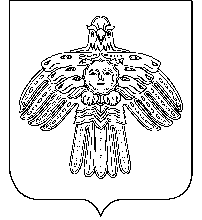                              АДМИНИСТРАЦИЯ                                                           «НИЖНИЙ ОДЕС» КАР ОВМÖДЧÖМИНСА       ГОРОДСКОГО ПОСЕЛЕНИЯ «НИЖНИЙ ОДЕС»                                                      АДМИНИСТРАЦИЯ                                  ПОСТАНОВЛЕНИЕШУÖМ от «03» марта2023      № 84УТВЕРЖДЕНпостановлением администрациигородского поселения «Нижний Одес»от «03» марта 2023 № 84       (приложение)АДМИНИСТРАТИВНЫЙ РЕГЛАМЕНТПредоставления муниципальной услуги «Предварительное согласование предоставления земельного участка»I. Общие положенияПредмет регулирования административного регламента1.1. Административный регламент предоставления муниципальной услуги «Предварительное согласование предоставления земельного участка» (далее – Административный регламент), разработан в целяхповышения качества и  доступности предоставления муниципальной услуги, определяет стандарт, сроки и последовательность действий (административных процедур) при осуществлении полномочий по предварительному согласованию предоставления земельного участка Комитетом по управлению имуществом Администрации городского поселения «Нижний Одес» (далее – Уполномоченный орган), Территориального отдела ГАУ Республики Коми «Многофункциональный центр предоставления государственных и муниципальных услуг Республики Коми» по городу, Сосногорску (далее - МФЦ).НастоящийАдминистративныйрегламентрегулируетотношениявозникающиенаоснованииКонституцииРоссийскойФедерации, Земельного кодексаРоссийскойФедерации, Гражданского кодексаРоссийской Федерации, Федерального закона от 27 июля 2010 г. № 210-ФЗ «Оборганизациипредоставлениягосударственныхимуниципальныхуслуг».Возможные цели обращения:- предварительное согласование предоставления земельного участка, находящегося в государственной или муниципальной собственности, в собственность за плату без проведения торгов;- предварительное согласование предоставления земельного участка, находящегося в государственной или муниципальной собственности, в собственность бесплатно;- предварительное согласование предоставления земельного участка, находящегося в государственной или муниципальной собственности, в аренду без проведения торгов;- предварительное согласование предоставления земельного участка, находящегося в государственной или муниципальной собственности, в постоянное бессрочное пользование;- предварительное согласование предоставления земельного участка, находящегося в государственной или муниципальной собственности, в безвозмездное пользование.Настоящий Административный регламент не распространяется на случаи предварительного согласования предоставления земельного участка, находящегося в государственной или муниципальной собственности, в соответствии со статьей 39.18 Земельного кодекса Российской Федерации.Круг заявителей1.2. Заявителями являются физические (в том числе индивидуальные предприниматели) и юридические лица. 1.3. Интересызаявителей,указанныхвпункте1.2настоящегоАдминистративногорегламента,могутпредставлятьлица,обладающиесоответствующимиполномочиями (далее– представитель).Требования к порядку информирования о предоставлениимуниципальной услуги1.4. Муниципальная услуга должна быть предоставленаЗаявителювсоответствиисвариантомпредоставлениямуниципальной услуги(далее– вариант).1.5. Вариант,всоответствиискоторымзаявителюбудетпредоставленамуниципальнаяуслуга,определяетсявсоответствииснастоящимАдминистративным регламентом, исходя из признаков Заявителя (принадлежащегоемуобъекта)ипоказателейтакихпризнаков(переченьпризнаковЗаявителя(принадлежащих им объектов), а также комбинации значений признаков, каждая изкоторыхсоответствуетодномувариантупредоставлениямуниципальнойуслугиприведенвПриложении№1кнастоящемуАдминистративномурегламенту.1.6. Информирование о порядке предоставления муниципальной услуги осуществляется:1) непосредственно при личном приеме заявителя в Администрации городского поселения «Нижний Одес» (далее - Уполномоченный орган) или многофункциональном центре предоставления государственных и муниципальных услуг (далее – многофункциональный центр);2) по телефону в Уполномоченном органе или многофункциональном центре;3) письменно, в том числе посредством электронной почты, факсимильной связи;4) посредством размещения в открытой и доступной форме информации:- в федеральной государственной информационной системе «Единый портал государственных и муниципальных услуг (функций)»(https://www.gosuslugi.ru/) (далее – Единый портал);- на официальном сайте Уполномоченного органаhttps://нижний-одес.рф/;5) посредством размещения информации на информационных стендах Уполномоченного органа или многофункционального центра.1.7. Информирование осуществляется по вопросам, касающимся:- способов подачи заявления о предоставлениимуниципальнойуслуги;- адресов Уполномоченного органа или многофункционального центра, обращение в которые необходимо для предоставления муниципальной услуги;- справочной информации о работе Уполномоченного органа (структурных подразделений Уполномоченного органа);- документов, необходимых для предоставления муниципальной услугииуслуг,которыеявляютсянеобходимымииобязательнымидляпредоставления муниципальнойуслуги;- порядка и сроков предоставления муниципальной услуги;- порядка получения сведений о ходе рассмотрения заявления предоставления муниципальной услуги иорезультатахпредоставлениямуниципальной услуги;- по вопросам предоставления услуг, которые являются необходимыми иобязательнымидляпредоставлениямуниципальной услуги;- порядка досудебного (внесудебного) обжалования действий (бездействия) должностных лиц, и принимаемых ими решений при предоставлении муниципальной услуги.Получение информации по вопросам предоставления муниципальной услуги и услуг, которые являются необходимыми и обязательными для предоставления муниципальной услуги осуществляется бесплатно.1.8. При устном обращении Заявителя (лично или по телефону) должностное лицо Уполномоченного органа, работник многофункционального центра, осуществляющий консультирование, подробно и в вежливой (корректной) форме информирует обратившихся по интересующим вопросам.Ответ на телефонный звонок должен начинаться с информации о наименовании органа, в который позвонил Заявитель, фамилии, имени, отчества (последнее – при наличии) и должности специалиста, принявшего телефонный звонок.Если должностное лицо Уполномоченного органа не может самостоятельно дать ответ, телефонный звонокдолжен быть переадресован (переведен) на другое должностное лицо или же обратившемуся лицу должен быть сообщен телефонный номер, по которому можно будет получить необходимую информациюЕсли подготовка ответа требует продолжительного времени, он предлагает Заявителю один из следующих вариантов дальнейших действий:- изложить обращение в письменной форме; - назначить другое время для консультаций.Должностное лицо Уполномоченного органа не вправе осуществлять информирование, выходящее за рамки стандартных процедур и условий предоставления муниципальной услуги, и влияющее прямо или косвенно на принимаемое решение.Продолжительность информирования по телефону не должна превышать 10 минут.Информирование осуществляется в соответствии с графиком приема граждан.1.9. По письменному обращению должностное лицо Уполномоченного органа, ответственный за предоставление муниципальной услуги, подробно в письменной форме разъясняет гражданину сведения по вопросам, указанным в пункте 1.5. настоящего Административного регламента в порядке, установленном Федеральным законом от 2 мая 2006 г. № 59-ФЗ «О порядке рассмотрения обращений граждан Российской Федерации» (далее – Федеральный закон № 59-ФЗ).1.10. На Едином портале государственных и муниципальных услуг (функций) размещаются сведения, предусмотренные Положением о федеральной государственной информационной системе «Федеральный реестр государственных и муниципальных услуг (функций)», утвержденным постановлением Правительства Российской Федерации от 24 октября 2011 года № 861.Доступ к информации о сроках и порядке предоставления муниципальной услуги осуществляется без выполнения заявителем каких-либо требований, в том числе без использования программного обеспечения, установка которого на технические средства заявителя требует заключения лицензионного или иного соглашения с правообладателем программного обеспечения, предусматривающего взимание платы, регистрацию или авторизацию заявителя или предоставление им персональных данных.1.11. На официальном сайте Уполномоченного органа, на стендах в местах предоставления муниципальной услуги иуслуг,которыеявляются необходимыми и обязательными для предоставления муниципальнойуслуги, и в многофункциональном центре размещается следующая справочная информация:- о месте нахождения и графике работы Уполномоченного органа и их структурных подразделений, ответственных за предоставление муниципальной услуги а также многофункциональных центров;- справочные телефоны структурных подразделений Уполномоченного органа, ответственных за предоставление муниципальной услуги, в том числе номер телефона-автоинформатора (при наличии);- адрес официального сайта, а также электронной почты и (или) формы обратной связи Уполномоченного органа в сети «Интернет».1.12. В залах ожидания Уполномоченного органа размещаются нормативные правовые акты, регулирующие порядок предоставления муниципальной услуги, в том числе Административный регламент, которые по требованию заявителя предоставляются ему для ознакомления.1.13. Размещение информации о порядке предоставления муниципальной услуги на информационных стендах в помещении многофункционального центра осуществляется в соответствии с соглашением, заключенным между многофункциональным центром и Уполномоченным органом с учетом требований к информированию, установленных Административным регламентом.1.14. Информация о ходе рассмотрения уведомления об окончании строительства и о результатах предоставления муниципальной услуги может быть получена заявителем (его представителем) в личном кабинете на Едином портале, а также в соответствующем структурном подразделении Уполномоченного органа при обращении заявителя лично, по телефону посредством электронной почты. II. Стандарт предоставления муниципальной услугиНаименование муниципальной услуги2.1. Наименование муниципальной услуги: «Предварительное согласование предоставления земельного участка».Наименование органа, предоставляющего муниципальную услугу 2.2. Муниципальная услуга предоставляется Уполномоченным органом – Администрацией городского поселения «Нижний Одес»  на территории муниципального образования городского поселения «Нижний Одес».В предоставлении муниципальной услуги могут принимать участие многофункциональные центры предоставления государственных и муниципальных услуг (далее – МФЦ) при наличии соответствующего соглашения о взаимодействии между МФЦ и Уполномоченным органом, заключенным в соответствии с постановлением Правительства Российской Федерации от 27 сентября 2011 г. № 797 (далее – Соглашение о взаимодействии).МФЦ, в которых подается заявление о предоставлении муниципальной услуги, не могут принять решение об отказе в приеме заявления и документов и (или) информации, необходимых для ее предоставления. 2.3. ПрипредоставлениимуниципальнойуслугиУполномоченныйорган взаимодействует с:2.3.1. Федеральной службой государственной регистрации, кадастра и картографии – в части получениясведений из Единого государственного реестра недвижимости;2.3.2. Федеральной налоговой службой – в части получения сведений из Единого государственного реестра юридических лиц, сведений из Единого государственного реестра индивидуальных предпринимателей;2.3.3. Иными органами государственной власти,  органами государственной власти, органами местного самоуправления, уполномоченными на предоставление документов, указанных в пункте 2.8 настоящего Административного регламента. 2.4. ПрипредоставлениимуниципальнойуслугиУполномоченному органу запрещается требовать от заявителя осуществлениядействий,втомчислесогласований,необходимыхдляполучениямуниципальнойуслугиисвязанныхс обращениемвиныегосударственныеорганыиорганизации,заисключениемполученияуслуг,включенныхвпереченьуслуг, указанные в части 1 статьи 9 Федерального закона от 27 июля 2010 г. № 210-ФЗ «Об организации предоставления государственных и муниципальных услуг».Описаниерезультатапредоставлениямуниципальнойуслуги2.5.Результатом предоставления муниципальной услуги является:1) решение о предварительном согласовании предоставления земельного участка по форме согласно Приложению № 2 к настоящему Административному регламенту; (далее - решение о предоставлении муниципальной услуги);2) решение об отказе в предоставлении услуги. (далее - решение об отказе в предоставлении муниципальной услуги).Результат предоставления муниципальной услуги может быть получен:- в уполномоченном органе местного самоуправления на бумажном носителе при личном обращении;- в МФЦ на бумажном носителе при личном обращении;- почтовым отправлением;- на Едином портале государственных муниципальных услуг (функций) (далее –ЕПГУ), в том числе в форме электронного документа, подписанного электронной подписью.Срок предоставления муниципальной услуги, в том числесучетомнеобходимостиобращенияворганизации,участвующиевпредоставлении муниципальной услуги, срокприостановления предоставления муниципальнойуслуги,сроквыдачи(направления)документов,являющихсярезультатом предоставлениямуниципальнойуслуги2.6. Общий срок предоставления муниципальной услуги составляет не более 30 календарных дней со дня регистрации заявления о предоставлении муниципальной услуги в  уполномоченном органе и документов, обязанность по представлению которых возложена на заявителя.В случае, если схема расположения земельного участка, в соответствии с которой предстоит образовать земельный участок, подлежит согласованию в соответствии со статьей 3.5 Федерального закона от 25 октября 2001 года № 137-ФЗ «О введении в действие Земельного кодекса Российской Федерации», срок, предусмотренный пунктом 7 статьи 39.15 Земельного кодекса Российской Федерации, может быть продлен не более чем до 45 календарных дней со дня поступления заявления о предварительном согласовании предоставления земельного участка. О продлении срока рассмотрения заявления о предварительном согласовании предоставления земельного участка Орган уведомляет заявителя.Срок подготовки и выдачи уведомления о возврате заявления заявителю составляет 10 календарных дней, исчисляемых со дня регистрации заявления о предоставлении муниципальной услуги, если оно не соответствует требованиям пункта 2.8 настоящего административного регламента, подано в иной уполномоченный орган или к заявлению не приложены документы, предусмотренные пунктом 2.8 настоящего административного регламента. При этом заявителю должны быть указаны причины возврата заявления о предварительном согласовании предоставления земельного участка.2.6.1. В случае подачи документов в МФЦ срок предоставления муниципальной услуги исчисляется со дня поступления в уполномоченный орган документов из МФЦ.2.6.2. В случае подачи документов через ЕПГУ, срок предоставления муниципальной услуги исчисляется со дня поступления в уполномоченный орган заявления о предоставлении муниципальной услуги и документов. На Едином портале государственных и муниципальных услуг (функций) результатом предоставления муниципальной услуги является решение о предоставлении муниципальной услуги в виде электронной записи в Личном кабинете заявителя.Результат предоставления муниципальной услуги независимо от принятого решения оформляется в виде изменения статуса электронной записи в Личном кабинете заявителя на Едином портале государственных и муниципальных услуг (функций) в день формирования при обращении за предоставлением муниципальной услуги посредством Единого портала государственных и муниципальных услуг.Сведения о предоставлении муниципальной услуги в течение 1 рабочего дня подлежат обязательному размещению на Едином портале государственных и муниципальных услуг (функций), в случае, если заявление о предоставлении муниципальной услуги подано посредством Единого портала государственных и муниципальных услуг (функций).Срок приостановления предоставления муниципальной услуги предусмотрен пунктом 6 статьи 39.15 Земельного кодекса Российской Федерации. В случае, если на дату поступления в Орган заявления о предварительном согласовании предоставления земельного участка, образование которого предусмотрено приложенной к этому заявлению схемой расположения земельного участка, на рассмотрении такого органа находится представленная ранее другим лицом схема расположения земельного участка и местоположение земельных участков, образование которых предусмотрено этими схемами, частично или полностью совпадает, уполномоченный орган принимает решение о приостановлении срока рассмотрения поданного позднее заявления о предварительном согласовании предоставления земельного участка и направляет принятое решение заявителю.Срок рассмотрения поданного позднее заявления о предварительном согласовании предоставления земельного участка приостанавливается до принятия решения об утверждении направленной или представленной ранее схемы расположения земельного участка или до принятия решения об отказе в утверждении указанной схемы.Срок выдачи (направления) документов, являющихся результатом предоставления муниципальной услуги, составляет 3 рабочих дня со дня его поступления специалисту, ответственному за выдачу результата предоставления муниципальной услуги.В случае обнаружения опечатки, ошибки в полученном заявителем документе, являющемся результатом предоставления муниципальной услуги, срок рассмотрения заявления об исправлении допущенных опечаток и ошибок в выданных в результате предоставления муниципальной услуги документах, составляет 3 рабочих дня со дня поступления в Орган, МФЦ указанного заявления.Нормативные правовые акты, регулирующие предоставление муниципальной услуги2.7. Перечень нормативных правовых актов, регулирующих предоставление муниципальной услуги (с указанием их реквизитов и источников официального опубликования), размещается на официальном сайте администрации городского поселения «Нижний Одес», в федеральной государственной информационной системе «Федеральный реестр государственных и муниципальных услуг (функций)» и через ЕПГУ.	Исчерпывающий перечень документов и сведений, необходимых в соответствии с нормативными правовыми актами для предоставления муниципальной услуги и услуг, которые являются необходимыми и обязательными для предоставления муниципальной услуги, подлежащих представлению заявителем, способы их получения заявителем, в том числе в электронной форме, порядок их представления2.8. Дляполучениямуниципальнойуслугизаявитель представляет:  1) заявление о предоставлении муниципальной услуги по форме согласно Приложению № 3 к настоящему административному регламенту.ВслучаенаправлениязаявленияпосредствомЕПГУформированиезаявленияосуществляетсяпосредствомзаполненияинтерактивнойформынаЕПГУ без необходимости дополнительной подачи заявления в какой-либо инойформе.В заявлении также указывается один из следующих способов направлениярезультатапредоставлениямуниципальнойуслуги:- в форме электронного документа в личном кабинете на ЕПГУ;- дополнительнонабумажномносителеввидераспечатанногоэкземпляра электронногодокументавУполномоченноморгане.2) документ,удостоверяющийличностьзаявителя,представителя (предоставляется в случае личного обращения в Уполномоченный орган либо в МФЦ).ВслучаенаправлениязаявленияпосредствомЕПГУсведенияиздокумента, удостоверяющего личность заявителя, представителя формируютсяприподтвержденииучетнойзаписивЕдинойсистемеидентификациииаутентификации из состава соответствующих данных указанной учетной записии могут быть проверены путем направления запроса с использованием системымежведомственногоэлектронноговзаимодействия.Вслучае,еслизаявлениеподаетсяпредставителем,дополнительнопредоставляетсядокумент,подтверждающийполномочияпредставителядействоватьотименизаявителя.В случае если документ, подтверждающий полномочия заявителя выданюридическимлицом–долженбытьподписанусиленнойквалификационнойэлектроннойподписьюуполномоченного лица,выдавшего документ.В случае если документ, подтверждающий полномочия заявителя выданиндивидуальнымпредпринимателем–долженбытьподписанусиленнойквалификационнойэлектроннойподписьюиндивидуальногопредпринимателя.В случае если документ, подтверждающий полномочия заявителя выданнотариусом – должен быть подписан усиленной квалификационной электроннойподписьюнотариуса,виныхслучаях–подписанныйпростойэлектроннойподписью. К заявлению прилагаются следующие документы:3) документы, подтверждающие право заявителя на приобретение земельного участка без проведения торгов и предусмотренные перечнем, установленным уполномоченным Правительством Российской Федерации федеральным органом исполнительной власти, за исключением документов, которые должны быть представлены в уполномоченный орган в порядке межведомственного информационного взаимодействия;4) схема расположения земельного участка в случае, если испрашиваемый земельный участок предстоит образовать и отсутствует проект межевания территории, в границах которой предстоит образовать такой земельный участок;5) проектная документация лесных участков в случае, если подано заявление о предварительном согласовании предоставления лесного участка, за исключением лесного участка, образуемого в целях размещения линейного объекта; 6) заверенный перевод на русский язык документов о государственной регистрации юридического лица в соответствии с законодательством иностранного государства в случае, если заявителем является иностранное юридическое лицо;7) подготовленный  садоводческим  или  огородническим  некоммерческим товариществом реестр членов такого товарищества в случае, если подано заявление о предварительном согласовании предоставления земельного участка такому товариществу;8) документ, подтверждающий членство заявителя в садоводческом или огородническом некоммерческом товариществе, в случае, если обращается член садоводческого или огороднического некоммерческого товарищества за предоставлением в собственность за плату;9) решение общего собрания членов садоводческого или огороднического товарищества о распределении участка заявителю, в случае, если обращается член садоводческого или огороднического некоммерческого товарищества за предоставлением в собственность за плату или если обращается член садоводческого или огороднического товарищества за предоставлением в аренду;10) сообщение заявителя, содержащее перечень всех зданий, сооружений, объектов незавершенного строительства (при наличии), расположенных на земельном участке, с указанием кадастровых (условных, инвентарных) номеров и адресных ориентиров зданий, сооружений, объектов незавершенного строительства (при наличии), принадлежащих на соответствующем праве заявителю, в случае, если обращается собственник здания, сооружения, помещения в таком здании, сооружении за предоставлением в собственность за плату, или если обращаются религиозная организация, которой на праве безвозмездного пользования предоставлены здания, сооружения; лица, относящиеся к коренным малочисленным народам Севера, Сибири и Дальнего Востока, и их общины, за предоставлением в безвозмездное пользование, или если обращаются собственник объекта незавершенного  строительства; собственник здания, сооружения, помещений в них, лицо, которому эти объекты недвижимости предоставлены нахозяйственного ведения или на праве оперативного управления, за предоставлением в аренду, или если обращается религиозная организация – собственник здания или сооружения за предоставлением в собственность бесплатно;11) документы, удостоверяющие (устанавливающие) право заявителя на здание, сооружение, расположенные на испрашиваемом земельном участке, либо помещение в них, в случае если обращается собственник здания, сооружения, помещения в здании, сооружении за предоставлением в собственность за плату, или если обращается религиозная организация, являющаяся собственником здания или сооружения, за предоставлением в безвозмездное пользование или собственность бесплатно, или если обращается собственник здания, сооружения, помещений в них, лицо, которому эти объекты недвижимости предоставлены нахозяйственного ведения или на праве оперативного управления, за предоставлением в аренду, если право на такое здание, сооружение либо помещение не зарегистрировано в Едином государственном реестре недвижимости (далее – ЕГРН);12) документы, удостоверяющие (устанавливающие) права заявителя на объект незавершенного строительства, расположенный на испрашиваемом земельном участке, если обращается собственник объекта незавершенного строительства за предоставлением в аренду и право на такой объект незавершенного строительства не зарегистрировано в ЕГРН;13) документы, подтверждающие право заявителя на испрашиваемый земельный участок, в случае, если обращается собственник здания, сооружения, помещения в здании, сооружении, юридическое лицо, использующее земельный участок на праве постоянного (бессрочного) пользования, за предоставлением в собственность за плату или в аренду или, если обращается религиозная организация, которой на праве безвозмездного пользования предоставлены здания, сооружения, за предоставлением в безвозмездное пользование, или если обращаетсясобственник объекта незавершенного строительства; собственник здания, сооружения, помещения в них, лицо, которому эти объекты недвижимости предоставлены на хозяйственного ведения или на праве оперативного управления, за предоставлением в аренду, или если обращается религиозная организация – собственник здания или сооружения за предоставлением в собственность бесплатно, если право на такой земельный участок не зарегистрировано в ЕГРН (при наличии соответствующих прав на земельный участок);14) договор о комплексном освоении территории, если обращается арендатор земельного участка, предоставленного для комплексного освоения территории, о предоставлении в аренду земельного участка, образованного из земельного участка, предоставленного для комплексного освоения территории; 15) соглашение о создании крестьянского (фермерского) хозяйства, в случае, если обращается крестьянское (фермерское)хозяйство, испрашивающее участок для осуществления своей деятельности, за предоставлением в безвозмездное пользование;16) документ, подтверждающий принадлежность гражданина к коренным малочисленным народам Севера, Сибири и Дальнего Востока, если обращается гражданин, относящийся к коренным малочисленным народам Севера, Сибири и Дальнего Востока, за предоставлением в безвозмездное пользование;17) документы, подтверждающие право на предоставление участка в соответствии с целями использования земельного участка, в случае, если обращаются за предоставлением в постоянное (бессрочное) пользование или в случае, если обращается государственное или муниципальное учреждение; казенное предприятие; центр исторического наследия Президента Российской Федерации за предоставлением в безвозмездное пользование;18) приказ о приеме на работу, выписка из трудовой книжки (либо сведения о трудовой деятельности) или трудовой договор (контракт) в случае, если обращается гражданин, работающий по основному месту работы в муниципальном образовании по специальности, которая установлена законом субъекта Российской Федерации, за предоставлением в собственность бесплатно или в безвозмездное пользование, или работник организации, которой  земельный участок предоставлен на праве постоянного (бессрочного) пользования, за предоставлением в безвозмездное пользование;19) договор найма служебного жилого помещения, в случае, если обращается гражданин, которому предоставлено служебное помещение в виде жилого дома, за предоставлением в безвозмездное пользование;20) соглашение об изъятии земельного участка, если обращается лицо, у которого изъят участок, предоставленный в безвозмездное пользование, за предоставлением в безвозмездное пользование или если обращается  лицо, у которого изъят предоставленный в аренду земельный участок, за предоставлением в аренду;21) решение суда, на основании которого изъят земельный участок, в случае, если обращается лицо, у которого изъят участок, предоставленный в безвозмездное пользование, за предоставлением в безвозмездное пользование или если обращается лицо, у которого изъят предоставленный в аренду земельный участок, за предоставлением в аренду;22) гражданско-правовые договоры на строительство или реконструкцию объектов недвижимости, если обращается лицо, с которым заключен договор на строительство или реконструкцию объектов недвижимости, осуществляемые полностью за счет бюджетных средств, за предоставлением в безвозмездное пользование;23) решение общего собрания членов  товарищества о приобретении права безвозмездного пользования земельным участком, предназначенным для ведения гражданами садоводства или огородничества для собственных нужд, в случае, если обращается садовое или огородническое некоммерческое товарищество за предоставлением в безвозмездное пользование; 24) решение о создании некоммерческой организации, в случае, если обращается некоммерческая организация, созданная гражданами в целях жилищного строительства за предоставлением в безвозмездное пользование;25) решение субъекта Российской Федерации о создании некоммерческой организации в случае, если обращается некоммерческая организация, созданная субъектом Российской Федерации в целях жилищного строительства для обеспечения жилыми помещениями отдельных категорий граждан, за предоставлением в безвозмездное пользование;26) договор безвозмездного пользования зданием, сооружением, в случае, если обращается религиозная организация, которой на праве безвозмездного пользования предоставлены здания, сооружения, за предоставлением в безвозмездное пользование;27) решение общего собрания членов садоводческого или огороднического товарищества о приобретении участка общего назначения, с указанием долей в праве общей долевой собственности в случае, если обращается лицо, уполномоченное решением общего собрания членов садоводческого или огороднического товарищества за предоставлением в аренду или если обращается лицо, уполномоченное на подачу заявления решением общего собрания членов садоводческого или огороднического товарищества, за предоставлением в собственность бесплатно;28) документ, подтверждающий членство заявителя в садоводческом или огородническом товариществе, если обращается член садоводческого или огороднического товарищества за предоставлением в аренду;29) выданный уполномоченным органом документ, подтверждающий принадлежность гражданина к категории граждан, обладающих правом на первоочередное или внеочередное приобретение земельных участков, если обратился гражданин, имеющий право на первоочередное приобретение земельного участка, за предоставлением в аренду;30) документ, подтверждающий право заявителя на предоставление земельного участка в собственность без проведения торгов, если обращается лицо, имеющее право на приобретение в собственность участка без торгов, за предоставлением в аренду;31) договор аренды исходного земельного участка, заключенный до дня вступления в силу Федерального закона от 21 июля 1997 г. № 122-ФЗ «О государственной регистрации прав на недвижимое имущество и сделок с ним», если обращается арендатор такого земельного участка за предоставлением в аренду земельного участка, образованного из ранее арендованного земельного участка;32) свидетельство, удостоверяющее регистрацию лица в качестве резидента особой экономической зоны, если обращается резидент особой экономической зоны за предоставлением в аренду;33) концессионное соглашение, если обращается лицо, с которым заключено концессионное соглашение, за предоставлением в аренду;34) договор об освоении территории в целях строительства и эксплуатации наемного дома коммерческого использования, если обращается лицо, заключившее договор об освоении территории в целях строительства и эксплуатации наемного дома, за предоставлением в аренду;35)  охотхозяйственное соглашение, если обращается лицо, с которым заключено охотхозяйственное соглашение, за предоставлением в аренду;36) инвестиционная декларация, в составе которой представлен инвестиционный проект, если обращается резидент зоны территориального развития, включенный в реестр резидентов такой зоны, за предоставлением в аренду;37) договор об условиях деятельности в свободной экономической зоне, инвестиционная декларация, свидетельство о включении юридического лица, индивидуального предпринимателя в единый реестр участников свободной экономической зоны, если обращается участник свободной экономической зоны на территориях Республики Крым и города федерального значения Севастополя  за предоставлением в аренду;38) проектная документация на выполнение работ, связанных с пользованием недрами, государственное задание, предусматривающее выполнение мероприятий по государственному геологическому изучению недр, или государственный контракт на выполнение работ по геологическому изучению недр (в том числе региональному) либо их части, предусматривающий осуществление соответствующей деятельности, если обращается недропользователь за предоставлением в аренду;39) свидетельство о внесении казачьего общества в государственный реестр казачьих обществ в Российской Федерации, если обращается казачье общество за предоставлением в аренду;40) соглашение об управлении особой экономической зоной, если обращается управляющая компания, привлеченная для выполнения функций по созданию объектов недвижимости в границах особой экономической.зоны и на прилегающей к ней территории и по управлению этими и ранее созданными объектами недвижимости, за предоставлением в аренду;41) соглашение о взаимодействии в сфере развития инфраструктуры особой экономической зоны, если обращается лицо, с которым заключено соглашение о взаимодействии в сфере развития инфраструктуры особой экономической зоны, за предоставлением в аренду;42) договор об освоении территории в целях строительства и эксплуатации наемного дома социального использования, если обращается лицо, заключившее договор об освоении территории в целях строительства и эксплуатации наемного дома социального использования, за предоставлением в аренду;43) государственный контракт, если обращается лицо, с которым заключен государственный контракт на выполнение работ, оказание услуг для обеспечения обороны страны и безопасности государства, осуществляемых полностью за счет средств федерального бюджета, за предоставлением в безвозмездное пользование;44) специальный инвестиционный контракт, если обращается лицо, с которым заключен специальный инвестиционный контракт, за предоставлением в аренду; 45) документ, предусматривающий выполнение международных обязательств, если обращается лицо, испрашивающее участок для выполнения международных обязательств, за предоставлением в аренду;46) договор аренды земельного участка, если обращается арендатор земельного участка за заключением нового договора аренды и если ране договор аренды на такой земельный участок не был зарегистрировано в ЕГРН;47) документы, подтверждающие условия предоставления земельных участков в соответствии с законодательством субъектов Российской Федерации, в случае обращения граждан, имеющих трех и более детей за предоставлением в собственность бесплатно;48) документы, подтверждающие право на приобретение земельного участка, установленные законом субъекта Российской Федерации или законодательством Российской Федерации, в случае обращения граждан, относящихся к отдельным категориям, устанавливаемым соответственно законом субъекта Российской Федерации или федеральным законом, за предоставлением в собственность бесплатно;49) документы, подтверждающие право на приобретение земельного участка, установленные законодательством Российской Федерации, в случае обращения некоммерческой организации, созданной гражданами, в соответствии с федеральными законами за предоставлением в собственность бесплатно;50) документы, подтверждающие право на приобретение земельного участка, установленные законодательством субъекта Российской Федерации или законодательством Российской Федерации, в случае обращения религиозной организации, имеющей земельный участок на праве постоянного (бессрочного) пользования, предназначенный для сельскохозяйственного производства, за предоставлением в собственность бесплатно2.9. Заявления и прилагаемые документы, указанные в пункте 2.8 настоящегоАдминистративногорегламента,направляются(подаются)вУполномоченный орган в электронной форме путем заполнения формы заявлениячерезличный кабинет на ЕПГУ.Исчерпывающий перечень документов и сведений, необходимых всоответствииснормативнымиправовымиактамидляпредоставления муниципальной услуги, которые находятся враспоряжении государственных органов, органов местного самоуправленияи иных органов, участвующих в предоставлении государственных илимуниципальных услуг2.10. Перечень документов и сведений, которые заявитель вправе представить по собственной инициативе, так как они подлежат представлению в рамках межведомственного информационного взаимодействия и их непредставление заявителем не является основанием для отказа заявителю в предоставлении услуги:1) выписка из Единого государственного реестра юридических лиц о юридическом лице, являющемся заявителем;2) выписка из Единого государственного реестра индивидуальных предпринимателей об индивидуальном предпринимателе, являющемся заявителем;3) выписка из ЕГРН об испрашиваемом земельном участке, о земельном участке, из которого образуется испрашиваемый земельный участок, об объекте недвижимости, расположенном на земельном участке;4) документ о предоставлении исходного земельного участка садоводческому некоммерческому товариществу или огородническому некоммерческому товариществу (за исключением случаев, если право на исходный земельный участок зарегистрировано в ЕГРН), если обращается член такого товарищества за предоставлением в собственность за плату или в аренду; если обращается лицо, уполномоченное на подачу заявления решением общего собрания членов такого товарищества за предоставлением в собственность бесплатно или в аренду; 5) утвержденный проект межевания территории, если обращается член садоводческого некоммерческого товарищества или огороднического некоммерческого товарищества за предоставлением в собственность за плату или в аренду; если обращается лицо, с которым заключен договор о развитии застроенной территории; лицо, уполномоченное на подачу заявления решением общего собрания членов садоводческого некоммерческого товарищества или огороднического некоммерческого товарищества, за предоставлением в собственность бесплатно или в аренду;если обращается арендатор земельного участка, предоставленного для комплексного освоения территории, из которого образован испрашиваемый земельный участок, лицо, с которым заключен договор о развитии застроенной территории, лицо, заключившее договор об освоении территории в целях строительства и эксплуатации наемного дома коммерческого использования, юридическое лицо, заключившее договор об освоении территории в целях строительства и эксплуатации наемного дома социального использования, за предоставлением в аренду;6) утвержденный проект планировки территории, если обращается лицо, с которым заключен договор о развитии застроенной территории, за предоставлением в собственность бесплатно, или если обращается арендатор земельного участка, предоставленного для комплексного освоения территории, из которого образован испрашиваемый земельный участок, лицо, с которым заключен договор о развитии застроенной территории, лицо, заключившее договор об освоении территории в целях строительства и эксплуатации наемного дома коммерческого использования, юридическое лицо, заключившее договор об освоении территории в целях строительства и эксплуатации наемного дома социального использования, за предоставлением в аренду;7) распоряжение Правительства Российской Федерации, если обращается юридическое лицо, испрашивающее участок для размещения объектов социально-культурного назначения, реализации масштабных инвестиционных проектов, за предоставлением в аренду;8) распоряжение высшего должностного лица субъекта Российской Федерации, если обращается лицо, испрашивающее земельный участок для размещения объектов социально-культурного и коммунально-бытового назначения, реализации масштабных инвестиционных проектов, за предоставлением в аренду;9) указ или распоряжение Президента Российской Федерации, если обращается лицо, испрашивающее земельный участок в соответствии с указом или распоряжением Президента Российской Федерации за предоставлением в аренду;10) выписка из документа территориального планирования или выписка издокументации по планировке территории, подтверждающая отнесение объекта к объектам федерального, регионального или местного значения, если обращается юридическое лицо, испрашивающее участок для размещения указанных объектов, за предоставлением в аренду;11) решение о предоставлении в пользование водных биологических ресурсов, если обращается лицо, имеющее право на добычу (вылов) водных биологических ресурсов, за предоставлением в аренду; 12) договор о предоставлении рыбопромыслового участка; если обращается лицо, имеющее право на добычу (вылов) водных биологических ресурсов, за предоставлением в аренду;13) договор пользования  водными биологическими ресурсами, если обращается лицо, имеющее право на добычу (вылов) водных биологических ресурсов, за предоставлением в аренду;14) договор пользования рыбоводным участком, если обращается лицо, осуществляющее товарную аквакультуру (товарное рыбоводство), за предоставлением в аренду;15) решение Правительства Российской Федерации о сооружении ядерныхустановок, радиационных источников, пунктов хранения ядерных материалов и радиоактивных веществ, пунктов хранения, хранилищ радиоактивных отходов и пунктов захоронения радиоактивных отходов и о месте их размещения, если обращается юридическое лицо, осуществляющее размещение ядерных установок, радиационных источников, пунктов хранения ядерных материалов и радиоактивных веществ, пунктов хранения, хранилищ радиоактивных отходов и пунктов захоронения радиоактивных отходов, за предоставлением в аренду1) утвержденный проект планировки и утвержденный проект межевания территории;Указание на запрет требований и действий в отношении заявителя2.11. Припредоставлениимуниципальнойуслугизапрещаетсятребоватьот заявителя:1) представления документов и информации или осуществления действий, представление или осуществление которых не предусмотрено нормативными правовыми актами, регулирующими отношения, возникающие в связи с предоставлением муниципальной услуги;2) представления документов и информации, в том числе подтверждающих внесение заявителем платы за предоставление муниципальных услуг, которые в соответствии с нормативными правовыми актами Российской Федерации и Республики Коми, муниципальными правовыми актами Администрации городского поселения «Нижний Одес» находятся в распоряжении органов, предоставляющих муниципальную услугу, государственных органов, органов местного самоуправления и (или) подведомственных государственным органам и органам местного самоуправления организаций, участвующих впредоставлении муниципальных услуг, за исключением документов, указанных в части 6 статьи 7 Федерального закона от 27 июля 2010 года № 210-ФЗ «Об организации предоставления государственных и муниципальных услуг» (далее – Федеральный закон № 210-ФЗ);3) осуществления действий, в том числе согласований, необходимых для получения муниципальных услуг и связанных с обращением в иные государственные органы, органы местного самоуправления, организации, за исключением получения услуг и получения документов и информации, предоставляемых в результате предоставления таких услуг, включенных в перечни, указанные в части 1 статьи 9 Федерального закона №210-ФЗ;4) представления документов и информации, отсутствие и (или) недостоверность которых не указывались при первоначальном отказе в приеме документов, необходимых для предоставления муниципальной услуги, либо в предоставлении муниципальной услуги, за исключением следующих случаев:а) изменение требований нормативных правовых актов, касающихся предоставления муниципальной услуги, после первоначальной подачи заявления о предоставлении муниципальной услуги;б) наличие ошибок в заявлении о предоставлении муниципальной услуги и документах, поданных заявителем после первоначального отказа в приеме документов, необходимых для предоставления муниципальной услуги, либо в предоставлении муниципальной услуги и не включенных в представленный ранее комплект документов;в) истечение срока действия документов или изменение информации после первоначального отказа в приеме документов, необходимых для предоставления муниципальной услуги, либо в предоставлении муниципальной услуги;г) выявление документально подтвержденного факта (признаков) ошибочного или противоправного действия (бездействия) должностного лица Уполномоченного органа, служащего, работника многофункционального центра, работника организации, предусмотренной частью 1.1 статьи 16 Федерального закона № 210-ФЗ, при первоначальном отказе в приеме документов, необходимых для предоставления муниципальной услуги, либо в предоставлении муниципальной услуги, о чем в письменном виде за подписью руководителя Уполномоченного органа, предоставляющего муниципальную услугу, руководителя многофункционального центра при первоначальном отказе в приеме документов, необходимых для предоставления муниципальной услуги, либо руководителя организации, предусмотренной частью 1.1 статьи 16 Федерального закона № 210-ФЗ, уведомляется заявитель, а также приносятся извинения за доставленные неудобства.5) предоставления на бумажном носителе документов и информации, электронные образы которых ранее были заверены в соответствии с  Федерального закона № 210-ФЗ , за исключением случаев, если нанесение отметок на такие документы либо их изъятие является необходимым условием предоставления муниципальной услуги, и иных случаев, установленных федеральными законами.6) отказывать в приеме заявления и иных документов, необходимых для предоставления муниципальной услуги, в случае, если заявление и документы, необходимые для предоставления муниципальной услуги, поданы в соответствии с информацией о сроках и порядке предоставления муниципальной услуги, опубликованной на Едином портале государственных и муниципальных услуг (функций);7) отказывать в предоставлении муниципальной услуги в случае, если заявление и документы, необходимые для предоставления муниципальной услуги, поданы в соответствии с информацией о сроках и порядке предоставления муниципальной услуги, опубликованной на Едином портале государственных и муниципальных услуг (функций);8) требовать от заявителя совершения иных действий, кроме прохождения идентификации и аутентификации в соответствии с нормативными правовыми актами Российской Федерации, указания цели приема, а также предоставления сведений, необходимых для расчета длительности временного интервала, который необходимо забронировать для приема.Исчерпывающий перечень оснований для отказа в приеме заявления и документов,необходимыхдляпредоставлениямуниципальнойуслуги2.12.Основаниямидляотказавприемекрассмотрению заявления и документов,необходимыхдляпредоставлениямуниципальнойуслуги,являются:1) представление неполного комплекта документов;2) неполное заполнениеобязательныхполейвформезаявления, в том числе в интерактивной форме заявления на ЕПГУ; 3) представленныедокументы или сведения утратилисилуна день обращения заявителя за получением услуги(документ,удостоверяющийличность;документ,удостоверяющийполномочия представителя заявителя, в случае обращения за предоставлениемуслугиуказанным лицом);4) представленные в электронной форме документы содержат повреждения, наличие которых не позволяет в полном объеме получить информацию и сведения, содержащиеся в документах; 5) заявление о предоставлении услуги и документы, необходимые для предоставления услуги, представлены в электронной форме с нарушением установленных требований; 6) несоблюдение установленных статьей 11 Федерального закона № 63-ФЗ условий признания действительной, усиленной квалифицированной электронной подписи; 7) заявитель не относится к кругу лиц, имеющих право на предоставление услуги; 8) представленные заявителем документы содержат подчистки и исправления текста, не заверенные в порядке, установленном законодательством Российской Федерации. . Решение об отказе в приеме документов, необходимых для предоставления муниципальной услуги, направляется в личный кабинет Заявителя на ЕПГУ не позднее первого рабочего дня, следующего за днем подачи заявления. Отказ в приеме документов, необходимых для предоставления муниципальной услуги, не препятствует повторному обращению Заявителя за предоставлением муниципальной услуги.Исчерпывающий перечень оснований для приостановления илиотказавпредоставлениимуниципальнойуслуги2.13. Основаниядляприостановленияпредоставлениямуниципальнойуслуги:если на момент поступления в уполномоченный орган заявления о предварительном согласовании предоставления земельного участка, к которому приложена схема расположения земельного участка, на рассмотрении уполномоченного органа находится представленная ранее другим лицом схема расположения земельного участка и местоположение земельных участков, образование которых предусмотрено этими схемами, частично или полностью совпадает.Срок рассмотрения поданного позднее заявления о предварительном согласовании предоставления земельного участка приостанавливается до принятия решения об утверждении направленной или представленной ранее схемы расположения земельного участка или до принятия решения об отказе в утверждении указанной схемы.Заявителю направляется решение о приостановлении рассмотрения заявления о предварительном согласовании предоставления земельного участка по форме, приведенной в приложении № 4 к настоящему Административному регламенту.2.14. Основаниядляотказавпредоставлениимуниципальнойуслуги:1) схема расположения земельного участка, приложенная к заявлению,не соответствует форме, формату или требованиям к ее подготовке, которые установлены в соответствии с пунктом 12 статьи 11.10 Земельного кодекса Российской Федерации; 2) полное или частичное совпадение местоположения земельного участка, образование которого предусмотрено схемой его расположения, приложенной к заявлению, с местоположением земельного участка, образуемого в соответствии с ранее принятым решением об утверждении схемы расположения земельного участка, срок действия которого не истек;3) схема расположения земельного участка, приложенная к заявлению, разработана с нарушением предусмотренных статьей 11.9 Земельного кодекса Российской Федерации требований к образуемым земельным участкам;4) несоответствие схемы расположения земельного участка, приложенной к заявлению, утвержденному проекту планировки территории, землеустроительной документации, положению об особо охраняемой природной территории;5) расположение земельного участка, образование которого предусмотрено схемой расположения земельного участка, в границах территории, для которой утвержден проект межевания территории, за исключением случаев, установленных федеральными законами;6) разработка схемы расположения земельного участка, образование которого допускается исключительно в соответствии с утвержденным проектом межевания территории;7) с заявлением обратилось лицо, которое в соответствии с земельным законодательством не имеет права на приобретение земельного участка без проведения торгов;8) указанный в заявлении земельный участок предоставлен на праве постоянного (бессрочного) пользования, безвозмездного пользования, пожизненного наследуемого владения или аренды, за исключением случаев, если с заявлением обратился обладатель данных прав или подано заявление о предварительном согласовании предоставления земельного участка в целях его последующего предоставления в безвозмездное пользование гражданам и юридическим лицам для сельскохозяйственного, охотхозяйственного, лесохозяйственного и иного использования, не предусматривающего строительствазданий, сооружений, если такие земельные участки включены в утвержденный в установленном Правительством Российской Федерации порядке перечень земельных участков, предоставленных для нужд обороны и безопасности и временно не используемых для указанных нужд, на срок не более чем пять лет;9) указанный в заявлении земельный участок образуется в результате раздела земельного участка, предоставленного садоводческому или огородническому некоммерческому товариществу, за исключением случаев обращения с таким заявлением члена этого товарищества (если такой земельный участок является садовым или огородным) либо собственников земельных участков, расположенных в границах территории ведения гражданами садоводства или огородничества для собственных нужд (если земельный участок является земельным участком общего назначения);10) на указанном в заявлении земельном участке расположены здание, сооружение, объект незавершенного строительства, принадлежащие гражданам или юридическим лицам, за исключением случаев, если на земельном участке расположены сооружения (в том числе сооружения, строительство которых не завершено), размещение которых допускается на основании сервитута, публичного сервитута, или объекты, размещенные в соответствии со статьей 39.36 Земельного кодекса Российской Федерации, либо с заявлением о предоставленииземельного участка обратился собственник этих здания, сооружения, помещений в них, этого объекта незавершенного строительства, а также случаев, если подано заявление о предоставлении земельного участка и в отношении расположенных на нем здания, сооружения, объекта незавершенного строительства принято решение о сносе самовольной постройки либо решение о сносе самовольной постройки или ее приведении в соответствие с установленными требованиями и в сроки, установленные указанными решениями, не выполнены обязанности, предусмотренные частью 11 статьи 55.32 Градостроительного кодекса Российской Федерации;11) на указанном в заявлении земельном участке расположены здание, сооружение, объект незавершенного строительства, находящиеся в государственной или муниципальной собственности, за исключением случаев, если на земельном участке расположены сооружения (в том числе сооружения, строительство которых не завершено), размещение которых допускается на основании сервитута, публичного сервитута, или объекты, размещенные в соответствии со статьей 39.36 Земельного кодекса Российской Федерации, либо с заявлением опредоставлении земельного участка обратился правообладатель этих здания, сооружения, помещений в них, этого объекта незавершенного строительства;12) указанный в заявлении земельный участок является изъятым из оборота или ограниченным в обороте и его предоставление не допускается на праве, указанном в заявлении;13) указанный в заявлении земельный участок является зарезервированным для государственных или муниципальных нужд в случае, если заявитель обратился с заявлением о предварительном согласовании предоставления земельного участка в целях его последующего предоставления в собственность, постоянное (бессрочное) пользование или с заявлением о предоставлении земельного участка в аренду, безвозмездное пользование на срок, превышающий срок действия решения о резервировании земельного участка, за исключением случая предоставления земельного участка для целей резервирования;14) указанный в заявлении земельный участок расположен в границах территории, в отношении которой с другим лицом заключен договор о развитии застроенной территории, за исключением случаев, если с заявлением обратился собственник здания, сооружения, помещений в них, объекта незавершенного строительства, расположенных на таком земельном участке, или правообладатель такого земельного участка;15) указанный в заявлении земельный участок  расположен  в границах территории, в отношении которой с другим лицом заключен договор о комплексном развитии  территории, или  земельный  участок  образован из земельного  участка,  в отношении  которого  с  другим  лицом  заключен  договор  о  комплексном  развитии территории, за исключением случаев, если такой земельный участок предназначен для размещения объектов федерального значения, объектов регионального значения или объектов местного значения и с заявлением обратилось лицо, уполномоченное на строительство указанных объектов;16) указанный в заявлении земельный участок образован из земельного участка, в отношении которого заключен договор о комплексном развитии территории, и в соответствии с утвержденной документацией по планировке территории предназначен для размещения объектов федерального значения, объектов регионального значения или объектов местного значения, за исключением случаев, если с заявлением обратилось лицо, с которым заключен договор о комплексном развитии территории, предусматривающий обязательство данного лица по строительству указанных объектов;17) указанный в заявлении земельный участок является предметом аукциона, извещение о проведении которого размещено в соответствии с пунктом 19 статьи 39.11 Земельного кодекса Российской Федерации;18) в отношении земельного участка, указанного в заявлении, поступило предусмотренное подпунктом 6 пункта 4 статьи 39.11 Земельного кодекса Российской Федерации заявление о проведении аукциона по его продаже или аукциона на право заключения договора его аренды при условии, что такой земельный участок образован в соответствии с подпунктом 4 пункта 4 статьи 39.11 Земельного кодекса Российской Федерации и уполномоченным органом не принято решение об отказе в проведении этого аукциона по основаниям, предусмотренным пунктом 8 статьи 39.11 Земельного кодекса Российской Федерации;19) в отношении земельного участка, указанного в заявлении о его предоставлении, опубликовано и размещено в соответствии с подпунктом 1 пункта 1 статьи 39.18 Земельного кодекса Российской Федерации извещение о предоставлении земельного участка для индивидуального жилищного строительства, ведения личного подсобного хозяйства, ведения гражданами садоводства для собственных нужд или осуществления крестьянским (фермерским) хозяйством его деятельности;20) разрешенное использование земельного участка границы которого подлежат уточнению в соответствии с Федеральным законом от 13 июля 2015 года № 218-ФЗ «О государственной регистрации недвижимости», не соответствует целям использования такого земельного участка, указанным в заявлении, за исключением случаев размещения линейного объекта в соответствии с утвержденным проектом планировки территории;21) испрашиваемый земельный участок полностью расположен в границах зоны с особыми условиями использования территории, установленные ограничения использования земельных участков в которой не допускают использования земельного участка в соответствии с целями использования такого земельного участка, указанными в заявлении;22) испрашиваемый земельный участок не включен в утвержденный в установленном Правительством Российской Федерации порядке перечень земельных участков, предоставленных для нужд обороны и безопасности и временно не используемых для указанных нужд, в случае, если подано заявление о предварительном согласовании предоставления земельного участка в целях его последующего предоставления в безвозмездное пользование гражданам и юридическим лицам для сельскохозяйственного, охотхозяйственного, лесохозяйственного и иного использования, не предусматривающего строительства зданий, сооружений, если такие земельные участки включены в утвержденный в установленном Правительством Российской Федерации порядке перечень земельных участков, предоставленных для нужд обороны и безопасности и временно не используемых для указанных нужд, на срок не более чем пять лет;23) площадь земельного участка, указанного в заявлении о предварительном согласовании предоставления земельного участка в целях его последующего предоставления садоводческому или огородническому некоммерческому товариществу, превышает предельный размер, установленный пунктом 6 статьи 39.10 Земельного кодекса Российской Федерации;24) указанный в заявлении земельный участок в соответствии с утвержденными документами территориального планирования и (или) документацией по планировке территории предназначен для размещения объектов федерального значения, объектов регионального значения или объектов местного значения и с заявлением обратилось лицо, не уполномоченное на строительство этих объектов;25) указанный в заявлении земельный участок предназначен для размещения здания, сооружения в соответствии с государственной программой Российской Федерации, государственной программой субъекта Российской Федерации и с заявлением обратилось лицо, не уполномоченное на строительство этих здания, сооружения;26) предоставление земельного участка на заявленном виде прав не допускается; 27) в отношении земельного участка, указанного в заявлении, границы которого подлежат уточнению в соответствии с Федеральным законом от 13 июля 2015 года № 218-ФЗ «О государственной регистрации недвижимости», не установлен вид разрешенного использования;28) указанный в заявлении земельный участок, границы которого подлежат уточнению в соответствии с Федеральным законом от 13 июля 2015 года № 218-ФЗ  «О государственной регистрации недвижимости», не отнесен к определенной категории земель;29) в отношении земельного участка, указанного в заявлении, принято решение о предварительном согласовании его предоставления, срок действия которого не истек;30) указанный в заявлении земельный участок изъят для государственных или муниципальных нужд и указанная в заявлении цель последующего предоставления такого земельного участка не соответствует целям, для которых такой земельный участок был изъят, за исключением земельных участков, изъятых для государственных или муниципальных нужд в связи с признанием многоквартирного дома, который расположен на таком земельном участке, аварийным и подлежащим сносу или реконструкции;31) границы земельного участка, указанного в заявлении о его предоставлении, подлежат уточнению в соответствии с Федеральным законом "О государственной регистрации недвижимости";32) площадь земельного участка, указанного в заявлении о его предоставлении, превышает его площадь, указанную в схеме расположения земельного участка, проекте межевания территории или в проектной документации лесных участков, в соответствии с которыми такой земельный участок образован, более чем на десять процентов;33) с заявлением о предоставлении земельного участка, включенного в перечень государственного имущества или перечень муниципального имущества, предусмотренные частью 4 статьи 18 Федерального закона от 24 июля 2007 года N 209-ФЗ "О развитии малого и среднего предпринимательства в Российской Федерации", обратилось лицо, которое не является субъектом малого или среднего предпринимательства, или лицо, в отношении которого не может оказываться поддержка в соответствии с частью 3 статьи 14 указанного Федерального закона;Заявитель имеет право повторно обратиться за предоставлением муниципальной услуги после устранения оснований для отказа в предоставлении муниципальной услуги, предусмотренных пунктом 2.14 настоящего административного регламента.Перечень услуг, которые являются необходимыми и обязательнымидляпредоставления муниципальнойуслуги,втомчисле сведения о документе (документах), выдаваемом (выдаваемых)организациями, участвующими в предоставлении муниципальнойуслуги2.15. Услуги, которые являются необходимыми и обязательными для предоставления муниципальной услуги законодательством Российской Федерации и законодательством Республики Коми не предусмотрены. Порядок, размер и основания взимания государственной пошлиныилиинойоплаты,взимаемойза предоставление муниципальнойуслуги2.16. Предоставлениемуниципальнойуслугиосуществляетсябесплатно.            Порядок, размер и основания взимания платы за предоставлениеуслуг,которыеявляютсянеобходимымииобязательнымидля предоставлениямуниципальной услуги, включаяиинформациюометодикерасчета размератакойплаты2.17. Муниципальная услуга предоставляется заявителям бесплатно. Взимание платы за предоставление услуг, которые являются необходимыми и обязательными для предоставления муниципальной услуги, не предусмотрено.Максимальный срок ожидания в очереди при подаче заявления опредоставлениимуниципальнойуслугииприполучениирезультатапредоставлениямуниципальнойуслуги2.18. МаксимальныйсрокожиданиявочередиприподачезаявленияопредоставлениимуниципальнойуслугииприполучениирезультатапредоставлениямуниципальнойуслугивУполномоченном органе составляет не более15 минут.Срок и порядок регистрации заявления заявителяо предоставлениимуниципальнойуслуги и услуги, предоставляемой организацией, участвующей в предоставлении муниципальной услуги, в том числе в электронной форме2.19. СрокрегистрациизаявленияопредоставлениимуниципальнойуслугиподлежитрегистрациивУполномоченноморганевтечение 1 рабочего дня со дня получения заявления и документов, необходимыхдляпредоставлениямуниципальнойуслуги.Вслучаеналичияоснованийдляотказавприемедокументов,необходимыхдляпредоставлениямуниципальнойуслуги,указанныхвпункте 2.12настоящегоАдминистративногорегламента,Уполномоченный орган не позднее следующегоза днем поступления заявленияидокументов,необходимыхдляпредоставлениямуниципальнойуслуги,рабочегодня,направляетЗаявителюлибоегопредставителюрешениеоботказевприемедокументов,необходимыхдляпредоставления муниципальной услуги .Требованиякпомещениям,вкоторыхпредоставляетсямуниципальнаяуслуга2.20. Административные здания, в которых предоставляется муниципальная услуга, должны обеспечивать удобные и комфортные условия для Заявителей.Местоположениеадминистративныхзданий,дляпредоставлениямуниципальнойуслуги,атакжевыдачарезультатов предоставления муниципальной услуги, должнообеспечивать удобство для граждан с точки зрения пешеходной доступности отостановокобщественноготранспорта.В случае, если имеется возможность организации стоянки (парковки) возлездания(строения),вкоторомразмещенопомещениеприемаивыдачидокументов, организовывается стоянка (парковка) для личного автомобильноготранспорта заявителей. За пользование стоянкой (парковкой) с заявителей платане взимается.Дляпарковкиспециальныхавтотранспортныхсредствинвалидовнастоянке(парковке)выделяетсянеменее10%мест(нонеменееодногоместа)для бесплатной парковки транспортных средств, управляемых инвалидами I, IIгрупп, а также инвалидами III группы в порядке, установленном ПравительствомРоссийскойФедерации,итранспортныхсредств,перевозящихтакихинвалидови(или) детей-инвалидов.В целях обеспечения беспрепятственного доступа заявителей, в том числепередвигающихсянаинвалидныхколясках,входвзданиеипомещения,вкоторых предоставляется муниципальная услуга, оборудуютсяпандусами,поручнями,тактильными(контрастными)предупреждающимиэлементами,инымиспециальнымиприспособлениями,позволяющимиобеспечитьбеспрепятственныйдоступипередвижениеинвалидов,всоответствии с законодательством Российской Федерации о социальной защитеинвалидов.ЦентральныйвходвзданиеУполномоченногоорганадолженбытьоборудованинформационнойтабличкой(вывеской),содержащейинформацию:- наименование;- местонахождение и юридический адрес;режимработы;- графикприема;- номерателефоновдлясправок.Помещения, в которых предоставляется муниципальнаяуслуга,должнысоответствоватьсанитарно-эпидемиологическимправиламинормативам.Помещения, в которых предоставляется муниципальнаяуслуга,оснащаются:- противопожарной системой и средствами пожаротушения;-системой оповещения о возникновении чрезвычайной ситуации;-      средствамиоказанияпервоймедицинскойпомощи;- туалетнымикомнатамидляпосетителей.- заложиданияЗаявителейоборудуетсястульями,скамьями,количество которых определяется исходя из фактической нагрузки и возможностей для ихразмещениявпомещении,атакже информационнымистендами.Тексты материалов, размещенных на информационном стенде, печатаютсяудобным для чтения шрифтом, без исправлений, с выделением наиболее важныхместполужирнымшрифтом.Местадлязаполнениязаявленийоборудуютсястульями,столами(стойками),бланкамизаявлений,письменнымипринадлежностями.МестаприемаЗаявителейоборудуютсяинформационнымитабличками(вывесками)суказанием:- номеракабинетаинаименованияотдела;- фамилии,именииотчества(последнее–приналичии),должностиответственного лица за приемдокументов;- графикаприемаЗаявителей.- Рабочее место каждого ответственного лица за прием документов, должнобытьоборудованоперсональнымкомпьютеромсвозможностьюдоступакнеобходимыминформационнымбазамданных,печатающимустройством(принтером)и копирующим устройством.Лицо,ответственноезаприемдокументов,должноиметьнастольнуютабличку с указанием фамилии, имени, отчества (последнее - при наличии) идолжности.При предоставлении муниципальной услуги инвалидамобеспечиваются:- возможность беспрепятственного доступа к объекту (зданию, помещению),вкоторомпредоставляетсямуниципальнаяуслуга;- возможность самостоятельного передвижения по территории, на которойрасположены здания и помещения, в которых предоставляется муниципальнаяуслуга,атакжевходавтакиеобъектыивыходаизних,посадки в транспортное средство и высадки из него, в том числе с использованиекресла-коляски;- сопровождениеинвалидов,имеющихстойкиерасстройствафункциизренияи самостоятельногопередвижения;- надлежащееразмещениеоборудованияиносителейинформации,необходимых для обеспечения беспрепятственного доступа инвалидов зданиям ипомещениям,вкоторыхпредоставляетсямуниципальнаяуслуга, и к муниципальной услуге с учетом ограничений ихжизнедеятельности;- дублированиенеобходимойдляинвалидовзвуковойизрительнойинформации,атакженадписей,знаковиинойтекстовойиграфическойинформациизнаками,выполненнымирельефно-точечнымшрифтомБрайля;- допусксурдопереводчикаитифлосурдопереводчика;- допуск собаки-проводника при наличии документа, подтверждающего ееспециальноеобучение,наобъекты(здания,помещения),вкоторыхпредоставляются муниципальныеуслуги;- оказаниеинвалидампомощивпреодолениибарьеров,мешающихполучениюимимуниципальныхуслугнаравнесдругими лицами.Показатели доступности и качества муниципальнойуслуги2.21. Основнымипоказателямидоступностипредоставлениямуниципальнойуслугиявляются:- возможность подачи заявления на получение муниципальной услуги и документов в электронной форме;- доступность электронных форм документов, необходимых для предоставления муниципальной услуги;- наличие исчерпывающей информациио способах, порядке,срокахиходепредоставлениямуниципальнойуслуги на информационных стендах, винформационно -телекоммуникационныхсетяхобщегопользования(втомчислевсети «Интернет»),средствахмассовойинформации, на Едином портале;- возможностьполучениязаявителемуведомленийопредоставлениимуниципальнойуслуги спомощьюЕПГУ;- возможностьполученияинформацииоходепредоставлениямуниципальнойуслуги,втомчислесиспользованиеминформационно-коммуникационных технологий;- предоставление муниципальной услуги в соответствии с вариантом предоставления муниципальной услуги.2.22. Основными показателями качества предоставления муниципальнойуслуги являются:- своевременностьпредоставлениямуниципальнойуслугивсоответствиисостандартомеепредоставления,установленнымнастоящим Административным регламентом;- минимальновозможноеколичествовзаимодействийгражданинасдолжностнымилицами,участвующимивпредоставлениимуниципальнойуслуги;- отсутствие обоснованных жалоб на действия (бездействие) сотрудников иихнекорректное (невнимательное)отношение кзаявителям;- отсутствие нарушений установленных сроков в процессе предоставлениямуниципальнойуслуги;- отсутствиезаявленийобоспариваниирешений,действий(бездействия)Уполномоченного органа, его должностных лиц, принимаемых (совершенных)припредоставлениимуниципальнойуслуги,поитогамрассмотрениякоторыхвынесенырешенияобудовлетворении(частичномудовлетворении)требований заявителей.Заявитель вправе оценить качество предоставления муниципальной услуги с помощью устройств подвижной радиотелефонной связи, с использованием Единого портала, терминальных устройств. Иные требования, в том числе учитывающие особенности предоставлениямуниципальной услугив многофункциональныхцентрах, особенности предоставления муниципальнойуслуги по экстерриториальному принципу, в электроннойформе2.23. Предоставление муниципальнойуслугипоэкстерриториальномупринципуосуществляетсявчастиобеспечениявозможностиподачизаявленийпосредствомЕПГУиполучениярезультата муниципальной услугивмногофункциональномцентре.2.24. Заявителям обеспечивается возможность представления заявления иприлагаемыхдокументоввформеэлектронныхдокументовпосредствомЕПГУ.ВэтомслучаезаявительилиегопредставительавторизуетсянаЕПГУпосредством подтвержденной учетной записи в ЕСИА, заполняет заявление опредоставлениимуниципальнойуслугисиспользованиеминтерактивнойформы вэлектронном виде.Заполненное	заявление о предоставлении муниципальнойуслугиотправляетсязаявителем,вместесприкрепленными электронными образами документов, необходимыми для предоставления муниципальной 	услуги, в Уполномоченный		 орган. При авторизации	в ЕСИА заявление о предоставлении муниципальной услуги считается подписанным простой электроннойподписью заявителя, представителя, уполномоченного на подписание заявления.Результатыпредоставлениямуниципальнойуслуги,указанные в пункте 2.5 настоящего Административного регламента,направляютсязаявителю,представителювличныйкабинетнаЕПГУвформе электронногодокумента,подписанногоусиленнойквалифицированной электроннойподписьюуполномоченногодолжностноголицаУполномоченного органавслучаенаправлениязаявленияпосредствомЕПГУ.ВслучаенаправлениязаявленияпосредствомЕПГУрезультатпредоставлениямуниципальнойуслугитакжеможетбытьвыданзаявителюнабумажномносителевмногофункциональномцентревпорядке,предусмотренномпунктом6.4настоящегоАдминистративногорегламента.2.25. Электронные документы представляются в следующих форматах:а)xml -дляформализованныхдокументов;б)doc,docx,odt-длядокументовстекстовымсодержанием,невключающим формулы (за исключением документов, указанных в подпункте «в» настоящегопункта);в)xls,xlsx,ods-длядокументов,содержащихрасчеты;г) pdf, jpg, jpeg, png, bmp, tiff - для документов с текстовым содержанием, втомчислевключающихформулыи(или)графическиеизображения(заисключениемдокументов,указанныхвподпункте «в»настоящегопункта),атакжедокументовсграфическим содержанием.д)zip,rar–длясжатыхдокументовводин файл;е)sig–дляоткрепленнойусиленнойквалифицированнойэлектроннойподписи.Допускается формирование электронного документа путем сканированиянепосредственно с оригинала документа (использование копий не допускается),котороеосуществляетсяссохранениемориентацииоригиналадокументавразрешении300 -500dpi(масштаб1:1)сиспользованиемследующихрежимов:- «черно-белый» (при отсутствии в документе графических изображений и(или)цветноготекста);- «оттенкисерого»(приналичиивдокументеграфических изображений,отличныхотцветногографическогоизображения);- «цветной» или «режим полной цветопередачи» (при наличии в документецветных графическихизображений либо цветноготекста);- сохранением всех аутентичныхпризнаковподлинности, а именно: - графическойподписи лица,печати,углового штампа бланка;- количествофайловдолжносоответствоватьколичествудокументов,каждыйизкоторыхсодержиттекстовуюи(или)графическуюинформацию.Электронныедокументыдолжныобеспечивать:- возможностьидентифицироватьдокументиколичестволистоввдокументе;- длядокументов,содержащихструктурированныепочастям,главам,разделам(подразделам)данныеизакладки,обеспечивающиепереходыпооглавлениюи (или)ксодержащимся втекстерисунками таблицам.Документы,подлежащиепредставлениювформатахxls,xlsxилиods,формируютсяввидеотдельногоэлектронногодокумента.Ш. Состав, последовательность и сроки выполненияадминистративныхпроцедур(действий),требованиякпорядкуих выполнения, в том числе особенности выполнения административныхпроцедурвэлектроннойформеИсчерпывающийпереченьадминистративныхпроцедур3.1. Предоставление муниципальной услуги включает в себя следующие административные процедуры:1) прием и проверка комплектности документов на наличие/отсутствие оснований для отказа в приеме документов:а) проверка направленного Заявителем Заявления и документов, представленных для получения муниципальной услуги; б) направление Заявителю уведомления о приеме заявления к рассмотрению либо отказа в приеме заявления к рассмотрению с обоснованием отказа;2) получение сведений посредством межведомственного информационного взаимодействия, в том числе с использованием СМЭВ:а) направление межведомственных запросов в органы и организации;б) получение ответов на межведомственные запросы, формирование полного комплекта документов;3) рассмотрение документов и сведений:а) проверка соответствия документов и сведений требованиям нормативных правовых актов предоставления муниципальной услуги;4) принятие решения о предоставлении муниципальной услуги:а) принятие решения о предоставление или отказе в предоставлении муниципальной услуги с направлением Заявителю соответствующего уведомления;б) направление Заявителю результата муниципальной услуги, подписанного уполномоченным должностным лицом Уполномоченного органа;5) выдача результата (независимо от выбора Заявителю):а) регистрация результата предоставления муниципальной услуги.3.2. Описание административных процедур предоставления муниципальной услуги представлено в Приложении № 6 к настоящему Административному регламенту. Перечень административных процедур (действий) припредоставлениимуниципальнойуслугиуслугв электроннойформе3.3. При предоставлении муниципальной услуги в электронной форме заявителю обеспечиваются:- получение информации о порядке и сроках предоставления муниципальной услуги;- формирование заявления;-прием и регистрация Уполномоченным органом заявления и иных документов, необходимых для предоставления муниципальной услуги;-получение результата предоставления муниципальной услуги;- получение сведений о ходе рассмотрения заявления;- осуществление оценки качества предоставления муниципальной услуги;- досудебное (внесудебное) обжалование решений и действий (бездействия) Уполномоченного органа либо действия (бездействие) должностных лиц Уполномоченного органа, предоставляющего муниципальную услугу, либо муниципального служащего.Порядок осуществления административных процедур (действий) в электроннойформе3.4. Исчерпывающий порядок осуществления административных процедур (действий) в электронной форме:3.4.1. Формированиезаявления.ФормированиезаявленияосуществляетсяпосредствомзаполненияэлектроннойформызаявлениянаЕПГУбезнеобходимостидополнительнойподачизаявления вкакой-либоиной форме.Форматно-логическаяпроверкасформированногозаявленияосуществляетсяпослезаполнениязаявителемкаждогоизполейэлектроннойформы заявления. При выявлении некорректно заполненного поля электроннойформызаявлениязаявительуведомляетсяохарактеревыявленнойошибкиипорядкеееустраненияпосредствоминформационногосообщениянепосредственно вэлектронной формезаявления.Приформированиизаявлениязаявителюобеспечивается:а) возможность копирования и сохранения заявления и иных документов,указанныхвпунктах2.8–2.10настоящегоАдминистративногорегламента,необходимыхдляпредоставлениямуниципальнойуслуги;б) возможность печати на бумажном носителе копии электронной формызаявления;в) сохранение ранее введенных в электронную форму заявления значений влюбоймоментпожеланиюпользователя,втомчислепривозникновенииошибок ввода и возврате для повторного ввода значений в электронную формузаявления;г)заполнениеполейэлектроннойформызаявлениядоначалавводасведенийзаявителемсиспользованиемсведений,размещенныхвЕСИА,исведений,опубликованныхнаЕПГУ,вчасти,касающейсясведений,отсутствующих вЕСИА;д) возможность вернуться на любой изэтапов заполнения электроннойформы заявлениябезпотериранеевведенной информации;е)возможностьдоступазаявителянаЕПГУкранееподаннымим заявлениям в течение не менее одного года, а также частично сформированныхзаявлений– втечение не менее 3 месяцев.Сформированноеиподписанноезаявлениеииныедокументы,необходимыедляпредоставлениямуниципальнойуслуги,направляютсявУполномоченный органпосредствомЕПГУ.3.4.2. Уполномоченный орган обеспечивает в срок не позднее 1 рабочего дня с момента подачи заявления на ЕПГУ, а в случае его поступления в нерабочийилипраздничныйдень,– вследующий за нимпервыйрабочийдень:а) прием документов, необходимых для предоставления муниципальной услуги, и направление заявителю электронного сообщения опоступлениизаявления;б)регистрациюзаявленияинаправлениезаявителюуведомленияорегистрации заявления либо об отказе в приеме документов, необходимых дляпредоставления муниципальнойуслуги.3.4.3. Электронное заявление становится доступным для должностного лицаУполномоченногооргана,ответственногозаприемирегистрациюзаявления(далее – ответственное должностное лицо), в государственной информационнойсистеме,используемойУполномоченныморганомдляпредоставлениягосударственной(муниципальной) услуги(далее–ГИС).Ответственноедолжностноелицо:- проверяетналичиеэлектронныхзаявлений,поступившихсЕПГУ,с периодомне реже2раз вдень;-рассматриваетпоступившиезаявленияиприложенныеобразыдокументов(документы);-производит действия в соответствии с пунктом 3.4 настоящегоАдминистративногорегламента.3.4.4. Заявителювкачестверезультатапредоставлениямуниципальнойуслугиобеспечиваетсявозможностьполучениядокумента:- вформеэлектронногодокумента,подписанногоусиленнойквалифицированнойэлектроннойподписьюуполномоченногодолжностноголица Уполномоченного органа, направленного заявителю в личный кабинет наЕПГУ;- в виде бумажного документа, подтверждающего содержание электронногодокумента,которыйзаявительполучаетприличномобращениивмногофункциональномцентре.3.4.5. Получение информации о ходе рассмотрения заявления и о результатепредоставлениямуниципальнойуслугипроизводитсявличномкабинетенаЕПГУ,приусловииавторизации.Заявительимеетвозможностьпросматриватьстатусэлектронногозаявления,атакжеинформациюодальнейшихдействияхвличномкабинетепособственнойинициативе,влюбое время.Припредоставлениимуниципальнойуслугивэлектроннойформезаявителюнаправляется:а) уведомление о приеме и регистрации заявления и иных документов,необходимыхдляпредоставлениямуниципальнойуслуги, содержащее сведения о факте приема заявления и документов, необходимых дляпредоставления муниципальной услуги, и начале процедурыпредоставления муниципальной услуги, а также сведения одатеивремениокончанияпредоставлениямуниципальнойуслугилибомотивированныйотказвприемедокументов,необходимыхдляпредоставления муниципальнойуслуги;б) уведомление о результатах рассмотрения документов, необходимых дляпредоставления муниципальной услуги, содержащее сведенияопринятииположительногорешенияопредоставлениимуниципальнойуслугиивозможностиполучитьрезультатпредоставлениямуниципальнойуслугилибомотивированныйотказвпредоставлениимуниципальной услуги.3.5. Оценкакачествапредоставлениямуниципальнойуслуги.Оценка качества предоставления муниципальной услугиосуществляется в соответствии с Правилами оценки гражданами эффективностидеятельностируководителейтерриториальныхоргановфедеральныхоргановисполнительнойвласти(ихструктурныхподразделений)сучетомкачествапредоставления ими государственных и муниципальных услуг, а также применения результатовуказаннойоценкикакоснованиядляпринятиярешенийодосрочномпрекращенииисполнениясоответствующимируководителямисвоихдолжностныхобязанностей,утвержденнымипостановлениемПравительстваРоссийской Федерации от 12декабря 2012 года № 1284 «Об оценке гражданамиэффективностидеятельностируководителейтерриториальныхоргановфедеральных органов исполнительной власти (их структурных подразделений) и территориальныхоргановгосударственныхвнебюджетныхфондов(ихрегиональных отделений) с учетом качества предоставления государственныхуслуг,руководителеймногофункциональныхцентровпредоставлениягосударственныхимуниципальныхуслугсучетомкачестваорганизациипредоставлениягосударственныхимуниципальныхуслуг,атакжеоприменении результатов указанной оценки как основания для принятия решенийодосрочномпрекращенииисполнениясоответствующимируководителямисвоихдолжностныхобязанностей».3.6. Заявителюобеспечиваетсявозможностьнаправленияжалобынарешения,действияилибездействиеУполномоченногооргана,должностноголица Уполномоченного органа либо муниципального служащего в соответствиисостатьей 11.2Федеральногозакона №210-ФЗ ив порядке,установленномпостановлениемПравительстваРоссийскойФедерацииот20ноября2012года № 1198«Офедеральнойгосударственнойинформационнойсистеме,обеспечивающей процесс досудебного, (вне судебного) обжалования решений идействий (бездействия), совершенных при предоставлении государственных имуниципальных услуг».Перечень вариантов предоставления муниципальной услуги3.7. Предоставление муниципальной услуги включает в себя следующие варианты:3.7.1. предварительное согласование предоставления земельного участка;3.7.2. отказ в предоставлении услуги.Профилирование заявителя3.8. Вариант предоставления муниципальной услуги определяется на основании ответов на вопросы анкетирования Заявителя посредством ЕПГУ.Перечень признаков Заявителей (принадлежащих им объектов), а также комбинации значений признаков, каждая из которых соответствует одному варианту предоставления муниципальной услуги приведены в Приложении № 1 к настоящему Административному регламентуПорядок исправления допущенных опечаток и ошибокв выданных в результате предоставления муниципальнойуслуги, документах3.9. Заявитель вправе обратиться в Уполномоченный орган с заявлением об исправлении допущенных опечаток и ошибок в решении о предоставлении муниципальной по форме согласно Приложению № 5 к настоящему административному регламенту (далее – заявление об исправлении допущенных опечаток и ошибок) .3.10. Исчерпывающий перечень оснований для отказа в исправлении допущенных опечаток и ошибок в решении о предоставлении муниципальной услуги: а) несоответствие заявителя кругу лиц, указанных в пункте 1.2 настоящего Административного регламента;б) отсутствие факта допущения опечаток и ошибок в решении о предоставлении муниципальной услуги. 3.11. Исправлениедопущенныхопечатокиошибокввыданныхврезультатепредоставлениямуниципальнойуслуги в  документахосуществляется вследующем порядке:3.11.1.Заявительприобнаруженииопечатокиошибоквдокументах,выданныхврезультатепредоставлениямуниципальнойуслуги,обращаетсяличновУполномоченныйоргансзаявлениемонеобходимости исправления опечаток и ошибок, в котором содержится указаниенаихописание.3.11.2. Уполномоченныйорганприполучениизаявления,указанноговподпункте3.11.1,рассматриваетнеобходимость внесения соответствующих изменений в документы, являющиесярезультатомпредоставлениямуниципальнойуслуги.3.11.3. Уполномоченныйорганобеспечиваетустранениеопечатоки ошибоквдокументах,являющихсярезультатомпредоставлениямуниципальной услуги.3.11.4. Срок устранения опечаток и ошибок не должен превышать 3 (трех)рабочихднейсдатырегистрациизаявления,указанноговподпункте3.11.1.Раздел IV. Формы контроля за исполнением административного регламентаПорядок осуществления текущего контроля за соблюдениеми исполнением ответственными должностными лицами положенийрегламента и иных нормативных правовых актов,устанавливающих требования к предоставлению муниципальной услуги, а также принятием ими решений4.1. Текущий контроль за соблюдением и исполнением настоящего Административного регламента, иных нормативных правовых актов, устанавливающих требования к предоставлению муниципальной услуги, осуществляется на постоянной основе должностными лицами Уполномоченного органа), уполномоченными на осуществление контроля за предоставлением муниципальной услуги.Для текущего контроля используются сведения служебной корреспонденции, устная и письменная информация специалистов и должностных лиц  Уполномоченного органа.Текущий контроль осуществляется путем проведения проверок:- решений о предоставлении (об отказе в предоставлении) муниципальной услуги;- выявления и устранения нарушений прав граждан;- рассмотрения, принятия решений и подготовки ответов на обращения граждан, содержащие жалобы на решения, действия (бездействие) должностных лиц.Порядок и периодичность осуществления плановых и внеплановыхпроверок полноты и качества предоставления муниципальной услуги, в том числе порядок и формы контроля за полнотой и качеством предоставления муниципальной услуги4.2. Контроль за полнотой и качеством предоставления муниципальной услуги включает в себя проведение плановых и внеплановых проверок.4.3. Плановые проверки осуществляются на основании годовых планов работы Уполномоченного органа, утверждаемых руководителем Уполномоченного органа. При плановой проверке полноты и качества предоставления муниципальной услуги контролю подлежат:- соблюдение сроков предоставления муниципальной услуги;- соблюдение положений настоящего Административного регламента;- правильность и обоснованность принятого решения об отказе в предоставлении муниципальной услуги.Основанием для проведения внеплановых проверок являются:- получение от государственных органов, органов местного самоуправления информации о предполагаемых или выявленных нарушениях нормативных правовых актов Российской Федерации, нормативных правовых актов Республики Коми и нормативных правовых актов Администрации городского поселения «Нижний Одес»;- обращения граждан и юридических лиц на нарушения законодательства, в том числе на качество предоставления муниципальной услуги.4.4. Результаты плановых и внеплановых проверок оформляются в виде акта, в котором отмечаются выявленные недостатки и предложения по их устранению.4.5. По результатам проведенных проверок в случае выявления нарушений положений настоящего Административного регламента, нормативных правовых актов Российской Федерации и нормативных правовых актов Администрации городского поселения «Нижний Одес» осуществляется привлечение виновных лиц к ответственности в соответствии с законодательством Российской ФедерацииОтветственность должностных лиц за решения и действия(бездействие), принимаемые (осуществляемые) ими в ходепредоставления муниципальной услуги4.6. Должностные лица, ответственные за предоставление муниципальной услуги, несут персональную ответственность за соблюдение порядка и сроков предоставления муниципальной услуги.4.7. МФЦ и его работники несут ответственность, установленную законодательством Российской Федерации:1) за полноту передаваемых органу, предоставляющему, муниципальную услугу, запросов о предоставлении муниципальных услуг и их соответствие передаваемым заявителем в многофункциональный центр сведениям, иных документов, принятых от заявителя;1.1) за полноту и соответствие комплексному запросу передаваемых органу, предоставляющему муниципальную услугу, заявлений, составленных на основании комплексного запроса, иных документов, информации и (или) сведений, необходимых для предоставления муниципальных услуг, указанных в комплексном запросе, за исключением случаев, если такие документы, информация и (или) сведения формируются с использованием информационно-технологической и коммуникационной инфраструктуры на основании документов, информации и (или) сведений, полученных из информационных систем, не относящихся к ведению многофункционального центра;2) за своевременную передачу органу, предоставляющему муниципальную услугу, запросов о предоставлении муниципальных услуг, заявлений, составленных на основании комплексных запросов, иных сведений, документов и (или) информации, принятых от заявителя, а также за своевременную выдачу заявителю документов, переданных в этих целях многофункциональному центру органом, предоставляющим муниципальную услугу;3) за соблюдение прав субъектов персональных данных, за соблюдение законодательства Российской Федерации, устанавливающего особенности обращения с информацией, доступ к которой ограничен федеральным законом.4) в случае, установленном Федеральным законом от 13 июля 2015 года № 218-ФЗ «О государственной регистрации недвижимости», за соответствие преобразованных посредством сканирования в электронную форму документов документам, представленным заявителями в форме документов на бумажном носителе, установление личности заявителя.Жалоба на нарушение порядка предоставления государственной или муниципальной услуги МФЦ рассматривается органом государственной власти субъекта Российской Федерации или орган местного самоуправления. При этом срок рассмотрения жалобы исчисляется со дня регистрации жалобы в органе государственной власти субъекта Российской Федерации или органе местного самоуправления.Требования к порядку и формам контроля за предоставлениеммуниципальной услуги, в том числе со стороны граждан,их объединений и организаций4.8. Граждане, их объединения и организации имеют право осуществлять контроль за предоставлением муниципальной услуги путем получения информации о ходе предоставления муниципальной услуги, в том числе о сроках завершения административных процедур (действий).Граждане, их объединения и организации также имеют право:- направлять замечания и предложения по улучшению доступности и качества предоставления муниципальной услуги;- вносить предложения о мерах по устранению нарушений настоящего Административного регламента.4.9. Должностные лица Уполномоченного органа принимают меры к прекращению допущенных нарушений, устраняют причины и условия, способствующие совершению нарушений.Информация о результатах рассмотрения замечаний и предложений граждан, их объединений и организаций доводится до сведения лиц, направивших эти замечания и предложения.Раздел V. Досудебный (внесудебный) порядок обжалования решений и действий (бездействия) органа, предоставляющего муниципальную услугу, а также их должностных лиц, муниципальных служащих5.1. Заявитель имеет право на обжалование решения и (или) действий (бездействия) Уполномоченного органа, должностных лиц Уполномоченного органа, муниципальных служащих, многофункционального центра, а также работника многофункционального центра при предоставлении муниципальной услугив досудебном (внесудебном) порядке (далее – жалоба).Органы местного самоуправления, организации и уполномоченные на рассмотрение жалобы лица, которым может быть направлена жалоба заявителя в досудебном (внесудебном) порядке5.2. В досудебном (внесудебном) порядке заявитель (представитель) вправе обратиться с жалобой в письменной форме на бумажном носителе или в электронной форме:- в Уполномоченный орган – на решение и (или) действия (бездействие) должностного лица, руководителя структурного подразделения Уполномоченного органа, на решение и действия (бездействие) Уполномоченного органа, руководителя Уполномоченного органа;- в вышестоящий орган на решение и (или) действия (бездействие) должностного лица, руководителя структурного подразделения Уполномоченного органа;- к руководителю многофункционального центра – на решения и действия (бездействие) работника многофункционального центра;- к учредителю многофункционального центра – на решение и действия (бездействие) многофункционального центра.- В Уполномоченном органе, многофункциональном центре, у учредителя многофункционального центра определяются уполномоченные на рассмотрение жалоб должностные лица.Способы информирования заявителей о порядке подачи и рассмотрения жалобы, в том числе с использованием Единого портала государственных и муниципальных услуг (функций)5.3. Информация о порядке подачи и рассмотрения жалобы размещается на информационных стендах в местах предоставления муниципальной услуги, на сайте Уполномоченного органа, Едином портале государственных услуг (функций), а также предоставляется в устной форме по телефону и (или) на личном приеме либо в письменной форме почтовым отправлением по адресу, указанному заявителем (представителем).Перечень нормативных правовых актов, регулирующих порядок досудебного (внесудебного) обжалования действий (бездействия) и (или) решений, принятых (осуществленных) в ходе предоставления муниципальной услуги5.4. Порядок досудебного (внесудебного) обжалования решений и действий (бездействия) Уполномоченного органа, предоставляющего муниципальную услугу, а также его должностных лиц регулируется:- Федеральным законом «Об организации предоставления государственных и муниципальных услуг»;- постановлением Правительства Российской Федерации от 20 ноября 2012 года № 1198 «О федеральной государственной информационной системе, обеспечивающей процесс досудебного (внесудебного) обжалования решений и действий (бездействия), совершенных при предоставлении государственных и муниципальных услуг».Раздел VI. Особенности выполнения административных процедур (действий) в многофункциональных центрах предоставления  муниципальных услугИсчерпывающий перечень административных процедур (действий) при предоставлении муниципальной услуги, выполняемых многофункциональными центрами 6.1 Многофункциональный центр осуществляет:- информирование заявителей о порядке предоставления муниципальной  услуги в многофункциональном центре, по иным вопросам, связанным с предоставлением муниципальной услуги, а также консультирование заявителей о порядке предоставления муниципальной услуги в многофункциональном центре;- выдачу заявителю результата предоставления муниципальной услуги, на бумажном носителе, подтверждающих содержание электронных документов, направленных в многофункциональный центр по результатам предоставления муниципальной услуги, а также выдача документов, включая составление на бумажном носителе и заверение выписок из информационных систем органов, предоставляющих муниципальные услуги;- иные процедуры и действия, предусмотренные Федеральным законом № 210-ФЗ.В соответствии с частью 1.1 статьи 16 Федерального закона № 210-ФЗ для реализации своих функций многофункциональные центры вправе привлекать иные организации. Информирование заявителей6.2. Информирование заявителя многофункциональными центрами осуществляется следующими способами: а) посредством привлечения средств массовой информации, а также путем размещения информации на официальных сайтах и информационных стендах многофункциональных центров;б) при обращении заявителя в многофункциональный центр лично, по телефону, посредством почтовых отправлений, либо по электронной почте.При личном обращении работник многофункционального центраподробно информирует заявителей по интересующим их вопросам в вежливой корректной форме с использованием официально-делового стиля речи. Рекомендуемое время предоставления консультации – не более 15 минут, время ожидания в очереди в секторе информирования для получения информации о муниципальных услугах не может превышать 15 минут.Ответ на телефонный звонок должен начинаться с информации о наименовании организации, фамилии, имени, отчестве и должности работника многофункционального центра, принявшего телефонный звонок. Индивидуальное устное консультирование при обращении заявителя по телефону работник многофункционального центраосуществляет не более 10 минут; В случае если для подготовки ответа требуется более продолжительное время, работник многофункционального центра, осуществляющий индивидуальное устное консультирование по телефону, может предложить заявителю:- изложить обращение в письменной форме (ответ направляется Заявителю в соответствии со способом, указанным в обращении);- назначить другое время для консультаций.При консультировании по письменным обращениям заявителей ответ направляется в письменном виде в срок не позднее 30 календарных дней с момента регистрации обращения в форме электронного документа по адресу электронной почты, указанному в обращении, поступившем в многофункциональный центрв форме электронного документа, и в письменной форме по почтовому адресу, указанному в обращении, поступившем в многофункциональный центрв письменной форме.Выдача заявителю результата предоставления муниципальной услуги6.3. Приналичиивзаявленииопредоставлениимуниципальной услуги указания о выдаче результатов оказания услуги черезмногофункциональныйцентр,Уполномоченныйорганпередаетдокументывмногофункциональныйцентрдляпоследующейвыдачизаявителю(представителю)способом,согласнозаключеннымсоглашениямовзаимодействиизаключенныммеждуУполномоченным органом и многофункциональным центром в порядке, утвержденном Постановлением Правительства Российской Федерации от 27 сентября 2011 года № 797.Порядок и сроки передачи Уполномоченным органом таких документов в многофункциональный центр определяются соглашением о взаимодействии, заключенным ими в порядке, установленном Постановлением № 797 «О взаимодействии между многофункциональными центрами предоставления государственных и муниципальных услуг и федеральными органами исполнительной власти, органами государственных внебюджетных фондов, органами государственной власти субъектов Российской Федерации, органами местного самоуправления».6.4. Прием заявителей для выдачи документов, являющихся результатом муниципальной услуги, в порядке очередности при получении номерного талона из терминала электронной очереди, соответствующего цели обращения, либо по предварительной записи.Работник многофункционального центраосуществляет следующие действия:- устанавливает личность заявителя на основании документа, удостоверяющего личность в соответствии с законодательством Российской Федерации;- проверяет полномочия представителя заявителя (в случае обращения представителя заявителя);- определяет статус исполнения уведомления об окончании строительства в ГИС;- распечатывает результат предоставления муниципальной услуги в виде экземпляра электронного документа на бумажном носителе и заверяет его с использованием печати многофункционального центра (в предусмотренных нормативными правовыми актами Российской Федерации случаях – печати с изображением Государственного герба Российской Федерации);- заверяет экземпляр электронного документа на бумажном носителе с использованием печати многофункционального центра (в предусмотренных нормативными правовыми актами Российской Федерации случаях – печати с изображением Государственного герба Российской Федерации);- выдает документы заявителю, при необходимости запрашивает у заявителя подписи за каждый выданный документ;- запрашивает согласие заявителя на участие в смс-опросе для оценки качества предоставленных услуг многофункциональным центром.Приложение № 1к Административному регламентупредоставления муниципальной услуги«Предварительное согласование земельного участка»Приложение № 2к Административному регламентупредоставления муниципальной услуги«Предварительное согласование земельного участка»Форма решения о предварительном согласовании предоставления земельного участка _________________________________________________________________________(наименование уполномоченного органа исполнительной власти субъекта Российской Федерации, органа местного самоуправления)                                                                                        Кому: ______________________________                                                                                        Контактные данные: _______________________________                                                                                       /Представитель:________________________________Контактные данные представителя:________________________________РЕШЕНИЕОт______________                                                                       №_______________О предварительном согласовании предоставления земельного участкаПо результатам рассмотрения заявления от ___________№  ___________ и приложенных к нему документов в соответствии со статьей 39.15 Земельного кодекса Российской Федерации принято РЕШЕНИЕ:1. Предварительно согласовать _______________________________(далее  –  Заявитель)предоставление в _______________________ для  __________________ земельного участка, находящегося в собственности ___________________/государственная собственность на который не разграничена (далее  –  Участок):  площадью  _____________ кв.м,расположенного по адресу _____________________ (при отсутствии адреса иное описание местоположения земельного участка), кадастровый номер __________________________Участок находится в территориальной зоне: _____________________/Вид (виды) разрешенного использования Участка: ___________________Участок относится к категории земель "_________________________".2. Образование Участка предусмотрено проектом межевания территории/проектной документацией лесного  участка, утвержденным _____________________________./Утвердить схему расположения земельного участка на кадастровом плане территории согласно приложению к настоящему решению.Условный номер Участка _____________.3. Кадастровый(е) номер(а) земельного(ых) участка/участков, из которых/которого предусмотрено образование испрашиваемого земельного участка _________________.4. В отношении Участка установлены следующие ограничения: __________________________.5. Заявителю обеспечить проведение кадастровых работ по образованию Участка всоответствии с проектом межевания территории/со схемой расположения земельногоучастка/проектной документацией лесного участка.Заявителю обеспечить проведение кадастровых работ, необходимых для уточнения границ Участка.6. Заявителю обеспечить изменения вида разрешенного использования Участка/перевод Участка из категории земель «_________» в категорию земель «______________».7. Заявитель, кадастровый инженер, выполнивший кадастровые работы в отношении Участка,  вправе обращаться без доверенности с заявлением об осуществлении государственного кадастрового учета Участка, а также с заявлением о государственной регистрации права собственности ___________на Участок.8. Срок действия настоящего распоряжения составляет два года.Приложение: Схема расположения земельного участка на кадастровом плане.Должность уполномоченного лица                                         Ф.И.О. уполномоченного лицаПриложение № 3к Административному регламентупредоставления муниципальной услуги«Предварительное согласование земельного участка»Форма заявления о предоставлении услуги___________________________________________________(наименование уполномоченного органа местного самоуправления)                                                                                         кому:______________________________________________________________________(наименование уполномоченного органа)                                                                                          от кого: _____________________________________________________________________(полное наименование, ИНН, ОГРН юридического лица, ИП)________________________________________________________________________(контактный телефон, электронная почта, почтовый адрес)________________________________________________________________________(фамилия, имя, отчество (последнее - при наличии), данные документа, удостоверяющего личность, контактный телефон, адрес электронной почты, адрес регистрации, адрес фактического проживания уполномоченного лица)_______________________________________________________________________________(данные представителя заявителя)Заявлениео предварительном согласовании предоставления земельного участкаПрошу принять решение о предварительном согласовании предоставлении земельного участка с кадастровым номером _____________¹8.Прошу принять решение о предварительном согласовании предоставлении земельного участка, образование которого предусмотрено проектом межевания территории/проектной документацией лесного участка, утвержденным  _____________________________/схемой расположения земельного участка на кадастровом плане территории, приложенной к настоящему заявлению 19.Испрашиваемый земельный участок будет образован из земельного участка с кадастровым номером (земельных участков с кадастровыми номерами) __________________20.______________________________18 Указывается, в случае если границы испрашиваемого земельного участка подлежат уточнению в соответствии с Федеральным законом от 13 июля 2015 г. № 218-ФЗ «О государственной регистрации недвижимости»19 Указывается, если испрашиваемый земельный участок предстоит образовать, в том числе реквизиты решения об утверждении проекта межевания территории, если образование испрашиваемого земельного участка предусмотрено указанным проектом20 В случае если испрашиваемый земельный участок предстоит образовать указывается кадастровый номер Основание предоставления земельного участка: _________________________21.Цель использования земельного участка ____________________________________.Вид права, на котором будет осуществляться предоставление земельного участка: собственность, аренда, постоянное (бессрочное) пользование, безвозмездное (срочное) пользование (нужное подчеркнуть).Реквизиты решения об изъятии земельного участка для государственных или муниципальных нужд ___________________________22.Реквизиты решения об утверждении документа территориального планирования и (или) проекта планировки территории _______________________23.Приложение: Результат предоставления услуги прошу:Дата(подпись)    (фамилия, имя, отчество (последнее - при наличии)__________________земельного участка или кадастровые номера земельных участков, из которых в соответствии с проектом межевания территории со схемой расположения земельного участка предусмотрено образование такого участка, в случае, если сведения о таких земельных участках внесены в Единый государственный реестр недвижимости 21 Указывается основание предоставления земельного участка без проведения торгов из числа предусмотренных пунктом 2 статьи 39.3, статьей 39.5, пунктом 2 статьи 39.6 или пунктом 2 статьи 39.10 Земельного кодекса Российской Федерации оснований 22 Указывается в случае, если земельный участок предоставляется взамен земельного участка, изымаемого для государственных или муниципальных нужд23Указывается в случае, если земельный участок предоставляется для размещения объектов, предусмотренных указанными документом и (или) проектомПриложение № 4к Административному регламентупредоставления муниципальной услуги«Предварительное согласование земельного участка»Форма решения о приостановлении рассмотрения заявления о предварительном согласовании предоставления земельного участка_________________________________________________________________________(наименование уполномоченного органа местного самоуправления)Кому: ___________________РЕШЕНИЕо приостановлении рассмотрения заявления о предварительном согласовании предоставления земельного участкаРассмотрев  заявление  от  ___________  №  ___________           (Заявитель: ____________________) и приложенные к нему документы, сообщаю, что на рассмотрении __________________  (наименование уполномоченного органа)  находится представленная ранее другим лицом схема расположения земельного участка на кадастровом плане территории и местоположение земельных участков, образование которых предусмотрено этими схемами, частично или полностью совпадает.В связи с изложенным рассмотрение заявления от ___________ № ___________приостанавливается до принятия решения об утверждении направленной или представленной ранее схемы расположения земельного участка на кадастровом плане территории или до принятия решения об отказе в утверждении указанной схемы.Дополнительно информируем: (должность)                       (подпись)                                          (фамилия, имя, отчество (последнее -при наличии))Дата      Приложение № 5к Административному регламентупредоставления муниципальной услуги«Предварительное согласование земельного участка»Форма заявления об исправлении допущенных опечаток и (или) ошибок ввыданных в результате предоставления муниципальной услуги документах                                                                                        кому: ______________________________________________________________________(наименование уполномоченного органа)от кого: ________________________________________________________________(полное наименование, ИНН, ОГРН юридического лица, ИП)________________________________________________________________________(контактный телефон, электронная почта, почтовый адрес)________________________________________________________________________(фамилия, имя, отчество (последнее - при наличии), данные документа, удостоверяющего личность, контактный телефон, адрес электронной почты, адрес регистрации, адрес фактического проживания уполномоченного лица)__________________________________________________________________________________(данные представителя заявителя)ЗАЯВЛЕНИЕоб исправлении допущенных опечаток и (или) ошибок в выданных в результате предоставления муниципальной услуги документахПрошу исправить опечатку и (или) ошибку в ___________________________ .указываются реквизиты и название документа, выданного уполномоченным органом в результате предоставления государственной услугиПриложение (при наличии): __________________________________________.прилагаются материалы, обосновывающие наличие опечатки и (или) ошибкиПодпись заявителя ___________________Дата _____________Приложение № 6к Административному регламентупредоставления муниципальной услуги«Предварительное согласование земельного участка»Состав, последовательность и сроки выполнения административных процедур (действий) при предоставлениимуниципальнойуслугиОб утверждении административного регламентапредоставления муниципальной услуги «Предварительное согласование предоставления земельного участка»Во исполнение требований Федерального закона от 27.07.2010 № 210-ФЗ «Об организации предоставления государственных и муниципальных услуг», Федерального закона от 06.10.2003 № 131-ФЗ «Об общих принципах организации местного самоуправления в Российской Федерации», Администрация городского поселения «Нижний Одес»ПОСТАНОВЛЯЕТ:1. Утвердить административный регламент предоставления муниципальной услуги «Предварительное согласование предоставления земельного участка», согласно приложению к настоящему Постановлению.2. Признать утратившими силу постановления Администрация городского поселения «Нижний Одес»            - от 06.05.2022 № 119 «Об утверждении административного регламента предоставления муниципальной услуги «Предварительное согласование  предоставления земельных  участков, находящихся в  собственности муниципального образования, и земельных участков, государственная собственность на которые не разграничена, для строительства»;- от 23.06.2022 №166 «Об утверждении административного регламента предоставления муниципальной услуги «Предварительное согласование предоставления земельных участков, находящихся в собственности муниципального образования, и земельных участков, государственная собственность на которые не разграничена, гражданам для индивидуального жилищного строительства, ведения личного подсобного хозяйства в границах населенного пункта, садоводства, дачного хозяйства, гражданам и крестьянским (фермерским) хозяйствам для осуществления крестьянским (фермерским) хозяйством его деятельности»;            3.Настоящее постановление вступает в силу со дня его официального опубликования.	4. Контроль исполнения настоящего постановления оставляю за собой.Руководитель администрации городского поселения «Нижний Одес»                                 Ю.С. Аксенов№п/пНаименованиепризнакаЗначенияпризнака1231.ЦельобращенияПредварительноесогласованиепредоставленияземельногоучасткаварендуПредварительноесогласованиепредоставленияземельного участкавсобственность заплатуПредварительное согласование предоставленияземельногоучасткавбезвозмездноепользованиеПредварительное согласование предоставленияземельного участка в постоянное (бессрочное)пользованиеПредварительное согласование предоставленияземельногоучасткавсобственностьбесплатноКритериидляформированиявариантовпредоставленияуслугидляподуслуги«Предварительноесогласованиепредоставленияземельногоучасткаваренду»Критериидляформированиявариантовпредоставленияуслугидляподуслуги«Предварительноесогласованиепредоставленияземельногоучасткаваренду»Критериидляформированиявариантовпредоставленияуслугидляподуслуги«Предварительноесогласованиепредоставленияземельногоучасткаваренду»2.1.Ктообращаетсязауслугой?ЗаявительПредставитель3.4. К какой категорииотноситсязаявитель?ФизическоелицоИндивидуальныйпредпринимательЮридическоелицо4.8. Заявитель являетсяиностраннымюридическимлицом?ЮридическоелицозарегистрировановРФИностранноеюридическоелицо5.11. К какой категорииотносится заявитель(физическоелицо)?АрендаторземельногоучасткаЛицо, укоторогоизъятарендованныйучастокГражданин, испрашивающий участок длясенокошения,выпасаживотных,огородничестваЛицо, с которым заключен договор о развитиизастроеннойтерриторииЛицо,уполномоченноерешениемобщегособраниячленовсадоводческогоилиогородническоготовариществаЧленсадоводческогоилиогородническоготовариществаГражданин,имеющийправонапервоочередноепредоставление участкаСобственникздания,сооружения,расположенногоназемельномучастке,помещениявнихСобственникобъектанезавершенногостроительстваЛицо, имеющее право на приобретение всобственностьучасткабезторгов6.22. К какой категорииарендатора относитсязаявитель?Арендаторучастка,имеющийправоназаключениеновогодоговораарендыАрендатор участка, из которого образованиспрашиваемыйучастокАрендатор участка, предназначенного для ведениясельскохозяйственногопроизводстваАрендатор участка, предоставленного длякомплексногоосвоениятерритории,изкоторогообразованиспрашиваемыйучасток7.27. Договор арендыземельногоучастказарегистрированвЕГРН?ДоговорзарегистрированвЕГРНДоговорнезарегистрированвЕГРН8.30. Договор аренды исходногоземельногоучастказарегистрированвЕГРН?ДоговорзарегистрированвЕГРНДоговорнезарегистрированвЕГРН9.33.Наоснованиикакогодокумента был изъятземельный участок?СоглашениеобизъятииземельногоучасткаРешение суда, на основании которого изъятземельныйучасток10.36. Право на исходныйземельный участокзарегистрировановЕГРН?ПравозарегистрировановЕГРНПравонезарегистрировановЕГРН11.39.ПравонаисходныйземельныйучастокзарегистрировановЕГРН?ПравозарегистрировановЕГРНПравонезарегистрировановЕГРН12.42. Право на здание,сооружение, объектнезавершенногостроительствазарегистрировановЕГРН?ПравозарегистрировановЕГРНПравонезарегистрировановЕГРН13.45. Право заявителя наиспрашиваемыйучастоквЕГРН?ПравозарегистрировановЕГРНПравонезарегистрировановЕГРН14.48. К какой категорииотносится заявитель(индивидуальныйпредприниматель)?АрендаторземельногоучасткаКрестьянское (фермерское)хозяйство,испрашивающееучастокдляосуществлениясвоейдеятельностиСобственникобъектанезавершенногостроительстваКрестьянское(фермерское)хозяйство,использующееучасток сельскохозяйственногоназначенияЛицо, с которым заключен договор о развитиизастроеннойтерриторииЛицо, укоторогоизъятарендованный участокНедропользовательРезидентособойэкономическойзоныЛицо, с которым заключено концессионноесоглашениеЛицо, заключившее договор об освоении территориив целях строительства и эксплуатации наемного домакоммерческогоиспользованияЛицо,скоторымзаключеноохотхозяйственноесоглашениеЛицо, испрашивающее участок для размещенияводохранилищаи(или)гидротехническогосооруженияРезидент зоны территориального развития,включенныйвреестррезидентовтакойзоныУчастник свободной экономической зоны натерриториях Республики Крым и города федеральногозначенияСевастополяЛицо,имеющееправо надобычу(вылов) водныхбиологическихресурсовЛицо,осуществляющеетоварнуюаквакультуру(товарноерыбоводство)Лицо,имеющееправо наприобретениевсобственностьучасткабезторгов15.66. К какой категорииарендатора относитсязаявитель?Арендаторучастка,имеющийправоназаключениеновогодоговораарендыАрендатор участка.из которого образованиспрашиваемыйучастокАрендатор участка, предназначенного для ведениясельскохозяйственногопроизводстваАрендаторучастка,предоставленногодлякомплексногоосвоениятерритории,изкоторогообразованиспрашиваемыйучасток16.71.ДоговорарендыземельногоучастказарегистрированвЕГРН?ДоговорзарегистрированвЕГРНДоговорнезарегистрированвЕГРН17.74. Договор аренды исходногоземельногоучастказарегистрированвЕГРН?ДоговорзарегистрированвЕГРНДоговорнезарегистрированв ЕГРН18.77. Крестьянское(фермерское) хозяйствосозданонесколькимигражданами?Крестьянское(фермерское)хозяйствосозданооднимгражданиномКрестьянское(фермерское)хозяйствосозданодвумяилиболеегражданами19.80.ПравонаобъектнезавершенногостроительствазарегистрировановЕГРН?ПравозарегистрировановЕГРНПравонезарегистрировановЕГРН20.83. Право заявителя наиспрашиваемыйучастоквЕГРН?ПравозарегистрировановЕГРНПравонезарегистрировановЕГРН21.86.Наоснованиикакогодокументабылизъятземельныйучасток?СоглашениеобизъятииземельногоучасткаРешение суда, на основании которого изъятземельныйучасток22.89.Наоснованиикакогодокумента заявительосуществляетнедропользование?Проектнаядокументациянавыполнениеработ,связанных спользованиемнедрамиГосударственноезадание,предусматривающеевыполнение мероприятий по государственномугеологическомуизучению недрГосударственныйконтрактнавыполнениеработпогеологическомуизучениюнедр23.93.Наоснованиикакогодокументаосуществляетсядобычу(вылов) водныхбиологическихресурсов?РешениеопредоставлениивпользованиеводныхбиологическихресурсовДоговоропредоставлениирыбопромысловогоучасткаДоговорпользованияводнымибиологическимиресурсами24.97. К какой категорииотносится заявитель(юридическоелицо)?АрендаторземельногоучасткаЛицо, с которым заключен договор о развитиизастроеннойтерриторииСобственник или пользователь здания, сооружения,помещенийвнихСобственникобъектанезавершенногостроительстваЛицо,испрашивающееучастокдляразмещенияобъектовинженерно-техническогообеспеченияНекоммерческаяорганизация,которойучастокпредоставлен для комплексного освоения в целяхиндивидуальногожилищногостроительстваЛицо, с которым заключен договор об освоениитерриториивцеляхстроительствастандартногожильяЛицо, с которым заключен договор о комплексномосвоениитерриториидлястроительстважильяЛицо, с которым заключен договор о комплексномразвитиитерриторииЛицо, использующее участок на праве постоянного(бессрочного)пользованияКрестьянское (фермерское) хозяйство,использующееучастоксельскохозяйственногоназначенияКрестьянское (фермерское) хозяйство,испрашивающееучастокдляосуществлениясвоейдеятельностиЛицо, испрашивающее участок для размещениясоциальныхобъектовЛицо,испрашивающееучастокдлявыполнениямеждународных обязательствЛицо, укоторогоизъятарендованный участокРелигиознаяорганизацияКазачьеобществоЛицо,имеющееправо наприобретениевсобственностьучасткабезторговНедропользовательРезидентособойэкономическойзоныУправляющая компания, привлеченная длявыполненияфункцийпосозданиюобъектовнедвижимости в границах особой эконом.зоны и наприлегающейкнейтерриторииипоуправлениюэтимииранеесозданнымиобъектами недвижимостиЛицо, с которым заключено соглашение овзаимодействиивсфереразвитияинфраструктурыособой экономическойзоныЛицо, с которым заключено концессионноесоглашениеЛицо, заключившее договор об освоениитерритории в целях строительства и эксплуатациинаемногодомаЛицо, с которым заключен специальныйинвестиционныйконтрактЛицо,скоторымзаключеноохотхозяйственноесоглашениеЛицо,испрашивающееучастокдляразмещенияводохранилищаилигидротехническогосооруженияРезидент зоны территориального развития,включенныйвреестррезидентовтакойзоныУчастник свободной экономической зоны натерриториях Республики Крым и города федеральногозначенияСевастополяЛицо,имеющееправо надобычу(вылов) водныхбиологическихресурсовЛицо,осуществляющеетоварнуюаквакультуру(товарноерыбоводство)Научно-технологическийцентрилифондПублично-правоваякомпания"Единыйзаказчиквсферестроительства"Государственнаякомпания"Российскиеавтомобильныедороги"Открытое акционерное общество "Российскиежелезныедороги"Лицо,испрашивающееучастоквсоответствиисуказомилираспоряжениемПрезидентаРоссийскойФедерации25.134. К какой категорииарендатора относитсязаявитель?Арендаторучастка,имеющийправоназаключениеновогодоговораарендыАрендатор участка, из которого образованиспрашиваемыйучастокАрендатор участка, предназначенного для ведениясельскохозяйственногопроизводства.Арендаторучастка,предоставленногодлякомплексногоосвоениятерритории,изкоторогообразованиспрашиваемыйучасток26.139.ДоговорарендыземельногоучастказарегистрированвЕГРН?140ДоговорзарегистрированвЕГРН141.Договор незарегистрирован вЕГРН27.142.ДоговорарендыисходногоземельногоучастказарегистрированвЕГРН?ДоговорзарегистрированвЕГРНДоговорнезарегистрированвЕГРН28.145. Право на здание,сооружение,помещениезарегистрировановЕГРН?ПравозарегистрировановЕГРНПравонезарегистрировановЕГРН29.148.ПравонаиспрашиваемыйземельныйучастокзарегистрировановЕГРН?ПравозарегистрировановЕГРНПравонезарегистрировановЕГРН30.151.ПравонаобъектнезавершенногостроительствазарегистрировановЕГРН?ПравозарегистрировановЕГРНПравонезарегистрировановЕГРН31.154. Право заявителя наиспрашиваемыйучастоквЕГРН?ПравозарегистрировановЕГРНПравонезарегистрировановЕГРН32.157. Объект относится кобъектам федерального,региональногоилиместногозначения?Объектнеотноситсякобъектамфедерального,регионального,местного значенияОбъектотноситсякобъектамфедерального,региональногоилиместногозначения33.160. Право заявителя наиспрашиваемыйучастокзарегистрировановЕГРН?ПравозарегистрировановЕГРНПравонезарегистрировановЕГРН34.163. На основании какогодокумента заявительобращаетсязаполучениемучастка?РаспоряжениеПравительстваРоссийскойФедерацииРаспоряжениевысшегодолжностноголицасубъектаРоссийскойФедерации35.166.Наоснованиикакогодокументабыл изъятземельныйучасток?СоглашениеобизъятииземельногоучасткаРешение суда, на основании которого изъятземельныйучасток36.169.Наоснованиикакогодокумента заявительосуществляетнедропользование?Проектнаядокументациянавыполнениеработ,связанных спользованиемнедрамиГосударственноезадание,предусматривающеевыполнение мероприятий по государственномугеологическомуизучению недрГосударственныйконтрактнавыполнениеработпогеологическомуизучениюнедр37.173.Какойвидиспользованиянаемногодомапланируетсяосуществлять?КоммерческоеиспользованиеСоциальноеиспользование38.176. Наоснованиикакогодокументаосуществляетсядобычу(вылов) водныхРешениеопредоставлениивпользованиеводныхбиологическихресурсовДоговоропредоставлениирыбопромысловогобиологическихресурсов?участка179.Договорпользованияводнымибиологическимиресурсами39.180. На основании какогодокумента заявительобращаетсязаполучениемучастка?УказПрезидентаРоссийскойФедерацииРаспоряжениеПрезидентаРоссийскойФедерации40.183.Ккакойкатегорииотноситсязаявитель(иностранноеюридическоелицо)?184.Арендаторземельногоучастка185.Лицо,скоторымзаключендоговороразвитиизастроеннойтерритории186.Собственникилипользовательздания,сооружения,помещенийвних187.Собственникобъектанезавершенногостроительства188.Лицо,испрашивающееучастокдляразмещенияобъектовинженерно-техническогообеспечения189.Лицо,скоторымзаключендоговоро комплексномразвитиитерритории190.Лицо,испрашивающееучастокдляразмещениясоциальныхобъектов191.Лицо,испрашивающееучастокдлявыполнениямеждународныхобязательств192.Лицо, укоторогоизъятарендованныйучасток193.Лицо,имеющееправо наприобретениевсобственность участкабезторгов194.Недропользователь195.Резидентособойэкономическойзоны196.Лицо,скоторымзаключеносоглашениеовзаимодействиивсфереразвитияинфраструктурыособойэкономическойзоны197.Лицо,скоторымзаключеноконцессионноесоглашение198.Лицо,заключившеедоговоробосвоениитерриториивцелях строительстваиэксплуатациинаемногодома199.Лицо,скоторымзаключенспециальныйинвестиционныйконтракт200.Лицо,скоторымзаключеноохотхозяйственноесоглашение201.Лицо,испрашивающееучастокдляразмещенияводохранилищаилигидротехническогосооружения202.Резидентзонытерриториальногоразвития,включенныйвреестррезидентовтакойзоны203.Лицо,имеющееправо на добычу(вылов) водныхбиологическихресурсов204.Лицо,осуществляющеетоварнуюаквакультуру(товарноерыбоводство)205.Лицо,испрашивающееучастоквсоответствиис указомилираспоряжениемПрезидентаРоссийскойФедерации41.206. К какой категорииарендатора относитсязаявитель?Арендаторучастка,имеющийправоназаключениеновогодоговораарендыАрендатор участка, из которого образованиспрашиваемыйучастокАрендатор участка, предназначенного для ведениясельскохозяйственногопроизводстваАрендаторучастка,предоставленногодлякомплексногоосвоениятерритории,изкоторогообразованиспрашиваемыйучасток42.211.ДоговорарендыземельногоучастказарегистрированвЕГРН?ДоговорзарегистрированвЕГРНДоговорнезарегистрированвЕГРН43.214.ДоговорарендыисходногоземельногоучастказарегистрированвЕГРН?ДоговорзарегистрированвЕГРНДоговорнезарегистрированвЕГРН44.217.Правоназдание,сооружение, помещениезарегистрировановЕГРН?ПравозарегистрировановЕГРНПравонезарегистрировановЕГРН45.220.ПравонаиспрашиваемыйземельныйучастокзарегистрировановЕГРН?ПравозарегистрировановЕГРНПравонезарегистрировановЕГРН46.223.ПравонаобъектнезавершенногостроительствазарегистрировановЕГРН?ПравозарегистрировановЕГРНПравонезарегистрировановЕГРН47.226. Право заявителя наиспрашиваемыйучастоквЕГРН?ПравозарегистрировановЕГРНПравонезарегистрировановЕГРН48.229. Объект относится кобъектам федерального,региональногоилиместногозначения?Объектнеотноситсякобъектамфедерального,регионального,местного значенияОбъектотноситсякобъектамфедерального,региональногоилиместногозначения49.232.Наоснованиикакогодокумента заявительобращаетсязапредоставлениемземельногоучастка?РаспоряжениеПравительстваРоссийскойФедерацииРаспоряжение высшего должностного лицасубъектаРоссийской Федерации50.234.Наоснованиикакогодокумента был изъятземельныйучасток?СоглашениеобизъятииземельногоучасткаРешение суда, на основании которого изъятземельныйучасток51.238.Наоснованиикакогодокумента заявительосуществляетнедропользование?Проектнаядокументациянавыполнениеработ,связанных спользованиемнедрамиГосударственноезадание,предусматривающеевыполнение мероприятий по государственномугеологическомуизучению недрГосударственныйконтрактнавыполнениеработпогеологическомуизучениюнедр52.242.Какойвидиспользованиянаемногодомапланируетсяосуществлять?КоммерческоеиспользованиеСоциальноеиспользование53.245. На основании какогодокументаосуществляетсядобычу(вылов) водныхбиологическихресурсов?РешениеопредоставлениивпользованиеводныхбиологическихресурсовДоговоропредоставлениирыбопромысловогоучасткаДоговорпользованияводнымиБиологическимиресурсами54.249. На основании какогодокумента заявительобращаетсязаполучениемучастка?УказПрезидентаРоссийскойФедерацииРаспоряжениеПрезидентаРоссийскойФедерации55.252.Наоснованиикакогодокументаформируетсяземельныйучасток?СхемарасположенияземельногоучасткаУтверждённыйпроектмежеваниятерриторииПроектнаядокументациялесныхучастковКритериидляформированиявариантовпредоставленияуслугидляподуслуги«Предварительноесогласованиепредоставленияземельногоучасткав собственностьзаплату»Критериидляформированиявариантовпредоставленияуслугидляподуслуги«Предварительноесогласованиепредоставленияземельногоучасткав собственностьзаплату»Критериидляформированиявариантовпредоставленияуслугидляподуслуги«Предварительноесогласованиепредоставленияземельногоучасткав собственностьзаплату»56.1.Ктообращаетсязауслугой?ЗаявительПредставитель57.4. К какой категорииотноситсязаявитель?ФизическоелицоИндивидуальныйпредпринимательЮридическоелицо58.8. Заявительявляетсяиностраннымюридическимлицом?Юридическое лицо зарегистрировано в РоссийскойФедерацииИностранноеюридическоелицо59.11. К какой категорииотносится заявитель(физическоелицо)?Собственник здания, сооружения либо помещения вздании,сооруженииЧленсадоводческогоилиогородническогонекоммерческоготоварищества60.14. Правоназдание,сооружение,помещениезарегистрировановЕГРН?ПравозарегистрировановЕГРНПравонезарегистрировановЕГРН61.17.ПравонаиспрашиваемыйземельныйучастокзарегистрировановЕГРН?ПравозарегистрировановЕГРНПравонезарегистрировановЕГРН62.20. Право садоводческого илиогородническоготоварищества на исходныйземельныйучастокзарегистрировановЕГРН?ПравозарегистрировановЕГРНПравонезарегистрировановЕГРН63.23. К какой категорииотносится заявитель(индивидуальныйпредприниматель)?Собственник здания, сооружения, либо помещения вздании,сооруженииЛицо, с которым заключен договор о комплексномосвоениитерриторииАрендатор участка для ведениясельскохозяйственногопроизводстваКрестьянское(фермерское)хозяйство,использующееучасток сельскохозяйственногоназначенияКрестьянское (фермерское) хозяйство,испрашивающееучастокдляосуществлениясвоейдеятельности64.29. Право на здание,сооружение,помещениезарегистрировановЕГРН?ПравозарегистрировановЕГРНПравонезарегистрировановЕГРН65.32.ПравонаиспрашиваемыйземельныйучастокзарегистрировановЕГРН?ПравозарегистрировановЕГРНПравонезарегистрировановЕГРН66.35. Крестьянское(фермерское) хозяйствосозданонесколькимигражданами?Крестьянское(фермерское)хозяйствосозданодвумяили болеегражданамиКрестьянское(фермерское)хозяйствосозданооднимгражданином67.38. К какой категорииотносится заявитель(юридическоелицо)?Собственник здания, сооружения либо помещения вздании,сооруженииАрендатор участка для ведениясельскохозяйственногопроизводстваЛицо, с которым заключен договор о комплексномосвоениитерриторииЛицо,использующееземельныйучастокнаправепостоянного(бессрочного)пользованияКрестьянское(фермерское)хозяйство,использующееучасток сельскохозяйственногоназначенияКрестьянское(фермерское)хозяйство,испрашивающееучастокдляосуществлениясвоейдеятельности68.45. Право на здание,сооружение,помещениезарегистрировановЕГРН?ПравозарегистрировановЕГРНПравонезарегистрировановЕГРН69.48.ПравонаиспрашиваемыйземельныйучастокзарегистрировановЕГРН?ПравозарегистрировановЕГРНПравонезарегистрировановЕГРН70.51.ПравонаиспрашиваемыйземельныйучастокзарегистрировановЕГРН?ПравозарегистрировановЕГРНПравонезарегистрировановЕГРН71.54. К какой категорииотносится заявитель(иностранноеюридическоелицо)?Лицо, с которым заключен договор о комплексномосвоении территорииСобственникздания,сооружениялибопомещениявздании,сооружении72.57. Право на здание,сооружение,помещениезарегистрировановЕГРН?ПравозарегистрировановЕГРНПравонезарегистрировановЕГРН73.60.ПравонаиспрашиваемыйземельныйучастокзарегистрировановЕГРН?ПравозарегистрировановЕГРНПравонезарегистрировановЕГРН74.63.Наоснованиикакого64.Схемарасположенияземельногоучасткадокументаформируетсяземельныйучасток?65.УтверждённыйпроектмежеваниятерриторииКритериидляформированиявариантовпредоставленияуслугидляподуслуги«Предварительноесогласованиепредоставленияземельногоучасткавбезвозмездноепользование»Критериидляформированиявариантовпредоставленияуслугидляподуслуги«Предварительноесогласованиепредоставленияземельногоучасткавбезвозмездноепользование»Критериидляформированиявариантовпредоставленияуслугидляподуслуги«Предварительноесогласованиепредоставленияземельногоучасткавбезвозмездноепользование»75.1.Ктообращаетсязауслугой?ЗаявительПредставитель76.4. К какой категорииотноситсязаявитель?ФизическоелицоИндивидуальныйпредпринимательЮридическоелицо77.8. К какой категорииотносится заявитель(физическоелицо)?Гражданин,испрашивающийучасток дляиндивидуального жилищного строительства, личногоподсобногохозяйстваРаботникорганизации,которойучастокпредоставленвпостоянное(бессрочное)пользованиеРаботник в муниципальном образовании и поустановленнойзаконодательствомспециальностиГражданин,которомупредоставленослужебноепомещениеввидежилогодомаГражданин, испрашивающий участок длясельскохозяйственнойдеятельностиЛицо, у которого изъят участок, который былпредоставленнаправебезвозмездногопользованияЛицо, относящееся к коренным малочисленнымнародамСевера,СибирииДальнегоВостокаРоссийскойФедерации78.16.Наоснованиикакогодокументабылизъятземельныйучасток?СоглашениеобизъятииземельногоучасткаРешение суда, на основании которого изъятземельныйучасток79.19. К какой категорииотносится заявитель(индивидуальныйпредприниматель)?Лицо, с которым заключен договор на строительствоили реконструкцию объектов недвижимости,осуществляемыеполностьюзасчетбюджетных средствЛицо, испрашивающее участок длясельскохозяйственного,охотхозяйственного,лесохозяйственногоиспользованияКрестьянское (фермерское) хозяйство,испрашивающееучастокдляосуществлениясвоейдеятельностиЛицо, укоторогоизъятучасток,предоставленныйвбезвозмездноепользование80.24. Крестьянское(фермерское) хозяйствосозданонесколькимигражданами?Крестьянское (фермерское) хозяйство создано однимгражданиномКрестьянское(фермерское)хозяйствосоздано2иболеегражданами81.27.Наоснованиикакогодокументабылизъятземельныйучасток?СоглашениеобизъятииземельногоучасткаРешение суда, на основании которого изъятземельныйучасток82.30. К какой категорииотносится заявитель(юридическоелицо)?РелигиознаяорганизацияРелигиознаяорганизация,которойпредоставленывбезвозмездноепользованиездания,сооруженияКрестьянское (фермерское) хозяйство,испрашивающее земельный участок для осуществлениясвоейдеятельностиЛицо, испрашивающее участок длясельскохозяйственного,охотхозяйственного,лесохозяйственногоиспользованияСадовоеилиогородническоенекоммерческоетовариществоНекоммерческаяорганизация,созданнаягражданамивцеляхжилищного строительстваНекоммерческаяорганизация,созданнаясубъектомРоссийской Федерации в целях жилищногостроительства для обеспечения жилыми помещениямиотдельныхкатегорий гражданОбщина лиц, относящихся к коренныммалочисленным народам Севера, Сибири и ДальнегоВостокаРоссийской ФедерацииЛицо, укоторогоизъятучасток,предоставленныйвбезвозмездноепользованиеГосударственноеилимуниципальноеучреждениеКазенноепредприятиеЦентристорическогонаследияПрезидентаРоссийскойФедерацииАО"ПочтаРоссии"Публично-правовая компании "Единый заказчик всферестроительства"83.45. Строительство объектанедвижимости наиспрашиваемом участкезавершено?СтроительствообъектанедвижимостизавершеноСтроительствообъектанедвижимостинезавершено84.48.ПравонаобъектнедвижимостизарегистрировановЕГРН?ПравозарегистрировановЕГРНПравонезарегистрировановЕГРН85.51.ПравозаявителянаобъектнедвижимостизарегистрировановЕГРН?ПравозарегистрировановЕГРНПравонезарегистрировановЕГРН86.54.Зарегистрированолиправо на испрашиваемыйземельныйучастоквЕГРН?ПравозарегистрировановЕГРНПравонезарегистрировановЕГРН87.57.Наоснованиикакогодокумента был изъятземельныйучасток?СоглашениеобизъятииземельногоучасткаРешение суда, на основании которого изъятземельныйучасток88.60.Наоснованиикакогодокументаформируетсяземельныйучасток?СхемарасположенияземельногоучасткаУтверждённыйпроектмежеваниятерриторииПроектнаядокументациялесныхучастковКритериидляформированиявариантовпредоставленияуслугидляподуслуги«Предварительноесогласованиепредоставленияземельногоучасткавпостоянное(бессрочноепользование)»Критериидляформированиявариантовпредоставленияуслугидляподуслуги«Предварительноесогласованиепредоставленияземельногоучасткавпостоянное(бессрочноепользование)»Критериидляформированиявариантовпредоставленияуслугидляподуслуги«Предварительноесогласованиепредоставленияземельногоучасткавпостоянное(бессрочноепользование)»89.1.Ктообращаетсязауслугой?ЗаявительПредставитель90.4. К какой категорииотноситсязаявитель?ГосударственноеилимуниципальноеучреждениеКазенноепредприятиеЦентристорическогонаследияПрезидентаРоссийскойФедерации91.8. На основании какогодокументаформируетсяземельныйучасток?СхемарасположенияземельногоучасткаУтверждённыйпроектмежеваниятерриторииПроектнаядокументациялесныхучастковКритериидляформированиявариантовпредоставленияуслугидляподуслуги«Предварительноесогласованиепредоставленияземельногоучасткавсобственностьбесплатно)»Критериидляформированиявариантовпредоставленияуслугидляподуслуги«Предварительноесогласованиепредоставленияземельногоучасткавсобственностьбесплатно)»Критериидляформированиявариантовпредоставленияуслугидляподуслуги«Предварительноесогласованиепредоставленияземельногоучасткавсобственностьбесплатно)»92.1.Ктообращаетсязауслугой?ЗаявительПредставитель93.4. К какой категорииотноситсязаявитель?Физическоелицо(ФЛ)Индивидуальныйпредприниматель(ИП)Юридическоелицо(ЮЛ)94.8.Заявительявляетсяиностраннымюридическимлицом?ЮридическоелицозарегистрировановРФИностранноеюридическоелицо95.11. К какой категорииотносится заявитель(физическоелицо)?Гражданин,которомуучастокпредоставленвбезвозмездноепользованиеГраждане,имеющиетрехиболеедетейЛицо,уполномоченноесадовымилиогородническимтовариществомРаботникпоустановленнойзаконодательствомспециальностиИныекатегории96.17.ПравонаисходныйземельныйучастокзарегистрировановЕГРН?ПравозарегистрировановЕГРНПравонезарегистрировановЕГРН97.20. К какой категорииотносится заявитель(индивидуальныйпредприниматель)?Лицо, с которым заключен договор о развитиизастроеннойтерриторииИныекатегории98.23. К какой категорииотносится заявитель(юридическоелицо)?Лицо, с которым заключен договор о развитиизастроеннойтерриторииРелигиозная организация-собственник здания илисооруженияЛицо,уполномоченноесадовымилиогородническимтовариществомНекоммерческаяорганизация,созданнаягражданамиРелигиознаяорганизация-землепользовательучасткадлясельскохозяйственного производства29.	Научно-технологическийцентр(фонд)99.30.ПравоназданиеилисооружениезарегистрировановЕГРН?ПравозарегистрировановЕГРНПравонезарегистрировановЕГРН100.33. Право на земельныйучастокзарегистрировановЕГРН?ПравозарегистрировановЕГРНПравонезарегистрировановЕГРН101.36. Право на исходныйземельный участокзарегистрировановЕГРН?ПравозарегистрировановЕГРНПравонезарегистрировановЕГРН102.39.Наоснованиикакогодокументаформируетсяземельныйучасток?СхемарасположенияземельногоучасткаУтверждённыйпроектмежеваниятерриторииЭлектроннаяподписьнаправить в форме электронного документа в Личный кабинет на ЕПГУ/РПГУвыдать на бумажном носителе при личном обращении в уполномоченный орган государственной власти, орган местного самоуправления, организацию либо в МФЦ, расположенном по адресу:______________________________направить на бумажном  носителе на почтовый адрес:___________________Указывается один из перечисленных способовОснование дляначалаадминистративнойпроцедурыСодержаниеадминистративныхдействийСроквыполненияадминистративныхдействийДолжностное лицо,ответственное завыполнениеадминистративногодействияМестовыполненияадминистративного действия/используемаяинформационнаясистемаМестовыполненияадминистративного действия/используемаяинформационнаясистемаКритериипринятиярешенияКритериипринятиярешенияРезультатадминистративного действия,способфиксации1234555671.Проверкадокументови регистрациязаявления1.Проверкадокументови регистрациязаявления1.Проверкадокументови регистрациязаявления1.Проверкадокументови регистрациязаявления1.Проверкадокументови регистрациязаявления1.Проверкадокументови регистрациязаявления1.Проверкадокументови регистрациязаявления1.Проверкадокументови регистрациязаявления1.Проверкадокументови регистрациязаявленияПоступлениезаявленияидокументовдляпредоставлениямуниципальной услугивУполномоченныйорганПриемипроверкакомплектностидокументовнаналичие/отсутствиеоснованийдляотказавприемедокументов,предусмотренныхпунктом2.12АдминистративногорегламентаВслучаевыявленияоснованийдляотказавприемедокументов,направлениезаявителювэлектроннойформевличныйкабинетнаЕПГУуведомления1рабочийдень1рабочийденьдолжностноелицоУполномоченногооргана,ответственноезапредоставлениемуниципальнойуслугиУполномоченныйорган/ГИС–––регистрациязаявленияидокументоввГИС(присвоениеномераидатирование);назначениедолжностноголица,ответственногозапредоставлениемуниципальнойуслуги,и1234567Вслучаеотсутствияоснованийдляотказавприемедокументов,предусмотренныхпунктом2.12Административногорегламента,регистрациязаявлениявэлектроннойбазеданныхпоучетудокументов1рабочийденьдолжностноелицоУполномоченногооргана,ответственноезарегистрациюкорреспонденциидолжностноелицоУполномоченногооргана,ответственноезапредоставлениемуниципальнойуслугиУполномоченныйорган/ГИСпередачаемудокументовПроверказаявленияидокументовпредставленных дляполучениямуниципальнойуслуги1рабочийденьдолжностноелицоУполномоченногооргана,ответственноезарегистрациюкорреспонденциидолжностноелицоУполномоченногооргана,ответственноезапредоставлениемуниципальнойуслугиУполномоченныйорган/ГИС–Направленноезаявителюэлектронноеуведомлениеоприемезаявлениякрассмотрениюлибо отказавприемезаявлениякрассмотрениюпакетзарегистрированныхдокументов,поступившихдолжностномулицу,ответственномузапредоставлениемуниципальнойуслугиПроверказаявленияидокументовпредставленных дляполучениямуниципальнойуслуги3 рабочихднядолжностноелицоУполномоченногооргана,ответственноезапредоставУполномоченныйорган/ГИСНаличиеоснованийдляприостановлениярассмотрениязаявленияобоказаниимуниципальнойНаправленноезаявителюрешенияоприостановлениипредоставлениямуниципальнойуслугипоформе,1234567лениемуниципальнойуслугиуслуги,указанныхвпункте2.13настоящегоАдминистративногорегламентаприведеннойвприложении№ 4кАдминистративномурегламенту,подписанныйусиленнойквалифицированнойподписьюруководителемУполномоченногоорганаилииногоуполномоченногоимлица2.ПолучениесведенийпосредствомСМЭВ2.ПолучениесведенийпосредствомСМЭВ2.ПолучениесведенийпосредствомСМЭВ2.ПолучениесведенийпосредствомСМЭВ2.ПолучениесведенийпосредствомСМЭВ2.ПолучениесведенийпосредствомСМЭВ2.ПолучениесведенийпосредствомСМЭВпакетзарегистрированныхдокументов,поступившихдолжностномулицу,ответственномузапредоставлениемуниципальнойуслугинаправлениемежведомственныхзапросовворганыиорганизации,указанныевпункте2.3АдминистративногорегламентавденьрегистрациизаявленияидокументовдолжностноелицоУполномоченногооргана,ответственноезапредоставлениемуниципальнойуслугиУполномоченныйорган/ГИС/СМЭВотсутствиедокументов,необходимыхдляпредоставлениямуниципальнойуслуги,находящихсявраспоряжениигосударственныхорганов(организаций)направлениемежведомственногозапросаворганы(организации),предоставляющиедокументы(сведения),предусмотренныепунктами2.10Административногорегламента,втомчислесиспользованиемСМЭВ1111223333444556677получениеответовнамежведомственныезапросы,формированиеполногокомплектадокументовполучениеответовнамежведомственныезапросы,формированиеполногокомплектадокументов3 рабочихднясо днянаправлениямежведомственногозапросаворганилиорганизацию,предоставляющиедокументиинформацию,если иныесрокинепредусмотренызаконодательствомРФисубъектаРФ3 рабочихднясо днянаправлениямежведомственногозапросаворганилиорганизацию,предоставляющиедокументиинформацию,если иныесрокинепредусмотренызаконодательствомРФисубъектаРФ3 рабочихднясо днянаправлениямежведомственногозапросаворганилиорганизацию,предоставляющиедокументиинформацию,если иныесрокинепредусмотренызаконодательствомРФисубъектаРФ3 рабочихднясо днянаправлениямежведомственногозапросаворганилиорганизацию,предоставляющиедокументиинформацию,если иныесрокинепредусмотренызаконодательствомРФисубъектаРФдолжностноелицоУполномоченногооргана,ответственноезапредоставлениемуниципальнойуслугидолжностноелицоУполномоченногооргана,ответственноезапредоставлениемуниципальнойуслугидолжностноелицоУполномоченногооргана,ответственноезапредоставлениемуниципальнойуслугиУполномоченныйорган) /ГИС/СМЭВУполномоченныйорган) /ГИС/СМЭВ––получениедокументов(сведений),необходимыхдляпредоставлениямуниципальнойуслугиполучениедокументов(сведений),необходимыхдляпредоставлениямуниципальнойуслуги3.Рассмотрениедокументовисведений3.Рассмотрениедокументовисведений3.Рассмотрениедокументовисведений3.Рассмотрениедокументовисведений3.Рассмотрениедокументовисведений3.Рассмотрениедокументовисведений3.Рассмотрениедокументовисведений3.Рассмотрениедокументовисведений3.Рассмотрениедокументовисведений3.Рассмотрениедокументовисведений3.Рассмотрениедокументовисведений3.Рассмотрениедокументовисведений3.Рассмотрениедокументовисведений3.Рассмотрениедокументовисведений3.Рассмотрениедокументовисведений3.Рассмотрениедокументовисведений3.Рассмотрениедокументовисведений3.Рассмотрениедокументовисведений3.Рассмотрениедокументовисведенийпакет зарегистрированныхдокументов,поступившихдолжностномулицу,ответственномузапредоставлениемуниципальнойуслугипакет зарегистрированныхдокументов,поступившихдолжностномулицу,ответственномузапредоставлениемуниципальнойуслугипакет зарегистрированныхдокументов,поступившихдолжностномулицу,ответственномузапредоставлениемуниципальнойуслугиПроведениесоответствиядокументовисведенийтребованиямнормативныхправовыхактовпредоставлениямуниципальнойуслугиПроведениесоответствиядокументовисведенийтребованиямнормативныхправовыхактовпредоставлениямуниципальнойуслугиПроведениесоответствиядокументовисведенийтребованиямнормативныхправовыхактовпредоставлениямуниципальнойуслугиПроведениесоответствиядокументовисведенийтребованиямнормативныхправовыхактовпредоставлениямуниципальнойуслуги1рабочийдень1рабочийденьдолжностноелицоУполномоченногооргана,ответственноезапредоставлениемуниципальнойуслугидолжностноелицоУполномоченногооргана,ответственноезапредоставлениемуниципальнойуслугидолжностноелицоУполномоченногооргана,ответственноезапредоставлениемуниципальнойуслугиУполномоченныйорган)/ГИСУполномоченныйорган)/ГИСУполномоченныйорган)/ГИСоснованияотказавпредоставлениимуниципальнойуслуги,предусмотренныепунктом2.14Административногорегламентаоснованияотказавпредоставлениимуниципальнойуслуги,предусмотренныепунктом2.14Административногорегламентапроектрезультатапредоставлениямуниципальнойуслугипоформе,приведеннойвприложении№2, кАдминистративномурегламентупроектрезультатапредоставлениямуниципальнойуслугипоформе,приведеннойвприложении№2, кАдминистративномурегламенту4.Принятиерешения4.Принятиерешения4.Принятиерешения4.Принятиерешения4.Принятиерешения4.Принятиерешения4.Принятиерешения4.Принятиерешения4.Принятиерешения4.Принятиерешения4.Принятиерешения4.Принятиерешения4.Принятиерешения4.Принятиерешения4.Принятиерешения4.Принятиерешения4.Принятиерешения4.Принятиерешения4.Принятиерешенияпроектрезультатапредоставлениямуниципальнойуслугипоформе согласноприложению№2,кАдминистративномурегламенту проектрезультатапредоставлениямуниципальнойуслугипоформе согласноприложению№2,кАдминистративномурегламенту проектрезультатапредоставлениямуниципальнойуслугипоформе согласноприложению№2,кАдминистративномурегламенту ПринятиерешенияопредоставлениямуниципальнойуслугиилиоботказевпредоставленииуслугиФормированиерешенияопредоставлениимуниципальнойуслугиилиоботказевпредоставлениимуниципальнойуслугиПринятиерешенияопредоставлениямуниципальнойуслугиилиоботказевпредоставленииуслугиФормированиерешенияопредоставлениимуниципальнойуслугиилиоботказевпредоставлениимуниципальнойуслугиПринятиерешенияопредоставлениямуниципальнойуслугиилиоботказевпредоставленииуслугиФормированиерешенияопредоставлениимуниципальнойуслугиилиоботказевпредоставлениимуниципальнойуслугиПринятиерешенияопредоставлениямуниципальнойуслугиилиоботказевпредоставленииуслугиФормированиерешенияопредоставлениимуниципальнойуслугиилиоботказевпредоставлениимуниципальнойуслуги5рабочийдень5рабочийденьдолжностноелицоУполномоченногооргана, ответственноезапредоставлениемуниципальнойуслуги;РуководительУполномоченногооргана)или иноеуполномоченноеимлицо должностноелицоУполномоченногооргана, ответственноезапредоставлениемуниципальнойуслуги;РуководительУполномоченногооргана)или иноеуполномоченноеимлицо должностноелицоУполномоченногооргана, ответственноезапредоставлениемуниципальнойуслуги;РуководительУполномоченногооргана)или иноеуполномоченноеимлицо Уполномоченныйорган)/ГИСУполномоченныйорган)/ГИСУполномоченныйорган)/ГИС––Результатпредоставлениямуниципальнойуслугипоформе, приведеннойвприложении№2, кАдминистративномурегламенту,подписанныйусиленнойквалифицированнойподписьюруководителемУполномоченногоорганаилииногоуполномоченногоимлицаРезультатпредоставлениямуниципальнойуслугипоформе, приведеннойвприложении№2, кАдминистративномурегламенту,подписанныйусиленнойквалифицированнойподписьюруководителемУполномоченногоорганаилииногоуполномоченногоимлица5. Выдачарезультата5. Выдачарезультата5. Выдачарезультата5. Выдачарезультата5. Выдачарезультата5. Выдачарезультата5. Выдачарезультата5. Выдачарезультата5. Выдачарезультата5. Выдачарезультата5. Выдачарезультата5. Выдачарезультата5. Выдачарезультата5. Выдачарезультата5. Выдачарезультата5. Выдачарезультата5. Выдачарезультата5. Выдачарезультата5. Выдачарезультатаформированиеирегистрациярезультатамуниципальнойуслуги,указанноговпункте2.5Административногорегламента,вформеэлектронногодокументавГИСРегистрациярезультатапредоставлениямуниципальнойуслугиРегистрациярезультатапредоставлениямуниципальнойуслугиРегистрациярезультатапредоставлениямуниципальнойуслугипослеокончанияпроцедурыпринятиярешения(вобщий срокпредоставлениямуниципальнойуслугиневключается)послеокончанияпроцедурыпринятиярешения(вобщий срокпредоставлениямуниципальнойуслугиневключается)послеокончанияпроцедурыпринятиярешения(вобщий срокпредоставлениямуниципальнойуслугиневключается)должностноелицоУполномоченногооргана,ответственноезапредоставлениемуниципальнойуслугидолжностноелицоУполномоченногооргана,ответственноезапредоставлениемуниципальнойуслугидолжностноелицоУполномоченногооргана,ответственноезапредоставлениемуниципальнойуслугиУполномоченныйорган)/ГИСУполномоченныйорган)/ГИСУполномоченныйорган)/ГИС––ВнесениесведенийоконечномрезультатепредоставлениямуниципальнойуслугиВнесениесведенийоконечномрезультатепредоставлениямуниципальнойуслуги234567Направление вмногофункциональный центррезультата муниципальной услуги,указанного в пункте 2.5Административногорегламента,вформеэлектронногодокумента, подписанногоусиленной квалифицированнойэлектронной подписьюуполномоченного должностноголицаУполномоченногоорганав сроки,установленныесоглашениемовзаимодействии междуУполномоченным органомимногофункциональнымцентромдолжностное лицоУполномоченногооргана,ответственное запредоставлениемуниципальнойуслугиУполномоченный орган) / АИСМФЦУказаниезаявителемвЗапросе способавыдачирезультатамуниципальной услуги вмногофункциональном центре, атакжеподачаЗапроса черезмногофункциональныйцентрвыдачарезультатамуниципальнойуслугизаявителювформебумажногодокумента,подтверждающего содержаниеэлектронногодокумента,заверенногопечатьюмногофункционального центра;внесениесведений в ГИС овыдачерезультатамуниципальнойуслугиНаправление заявителюрезультата предоставлениямуниципальной услуги вличныйкабинетнаЕПГУВ деньрегистрациирезультатапредоставлениямуниципальнойуслугидолжностное лицоУполномоченногооргана,ответственноезапредоставлениемуниципальнойуслугиГИСРезультатмуниципальнойуслуги,направленныйзаявителюналичныйкабинетнаЕПГУ12345676.Внесениерезультатамуниципальнойуслугивреестррешений6.Внесениерезультатамуниципальнойуслугивреестррешений6.Внесениерезультатамуниципальнойуслугивреестррешений6.Внесениерезультатамуниципальнойуслугивреестррешений6.Внесениерезультатамуниципальнойуслугивреестррешений6.Внесениерезультатамуниципальнойуслугивреестррешений6.ВнесениерезультатамуниципальнойуслугивреестррешенийФормирование ирегистрациярезультатамуниципальной услуги, указанного впункте 2.5Административногорегламента,вформеэлектронногодокументавГИСВнесение сведений о результатепредоставления муниципальной услуги,указанном в пункте 2.5Административного регламента,вреестр решений1рабочийденьдолжностное лицоУполномоченногооргана,ответственное запредоставлениемуниципальнойуслугиГИС-Результатпредоставлениямуниципальнойуслуги,указанный впункте 2.5Административного регламентавнесенвреестр